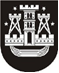 KLAIPĖDOS MIESTO SAVIVALDYBĖS TARYBASPRENDIMASDĖL KLAIPĖDOS ŠVIETIMO ĮSTAIGŲ, ĮGYVENDINANČIŲ IKIMOKYKLINIO IR PRIEŠMOKYKLINIO UGDYMO PROGRAMAS, 2015–2018 METŲ TINKLO PERTVARKOS BENDROJO PLANO PATVIRTINIMO2015 m. balandžio 14 d. Nr. T2-61KlaipėdaVadovaudamasi Lietuvos Respublikos vietos savivaldos įstatymo 16 straipsnio 3 dalies 9 punktu ir Lietuvos Respublikos švietimo įstatymo 58 straipsnio 1 dalies 3 punktu, Klaipėdos miesto savivaldybės taryba nusprendžia:Patvirtinti  Klaipėdos švietimo įstaigų, įgyvendinančių ikimokyklinio ir priešmokyklinio ugdymo programas, 2015–2018 metų tinklo pertvarkos bendrąjį planą (pridedama). 2. Skelbti šį sprendimą Teisės aktų registre ir Klaipėdos miesto savivaldybės interneto svetainėje.KLAIPĖDOS ŠVIETIMO ĮSTAIGŲ, ĮGYVENDINANČIŲ ikimokyklinio ir priešmokyklinio ugdymo PROGRAMAS, 2015–2018 METŲ TINKLO PERTVARKOS BENDRASIS PLANASI SKYRIUSBENDROJI DALISKlaipėdos miesto savivaldybės švietimo įstaigų, įgyvendinančių ikimokyklinio ir priešmokyklinio ugdymo programas, tinklo pertvarkos 2015–2018 metų bendrasis planas (toliau – Bendrasis planas) numato ikimokyklinio ir priešmokyklinio ugdymo programas (toliau – IPUP) įgyvendinančių švietimo įstaigų (toliau – IPUPŠĮ) paskirtį, vykdomų programų įvairovę, bendruosius ir specialiuosius veiklos organizavimo kriterijus ir nustato IPUPŠĮ tinklo pertvarkos tikslą, uždavinius, esminius principus ir laukiamą rezultatą.Bendrojo plano rengimo tikslas – analize pagrįstais duomenimis nustatyti esamo IPUPŠĮ tinklo problemines sritis ir numatyti sąlygas bei priemones plėtoti geros kokybės 1–6 metų amžiaus vaikų visuotinį ir privalomąjį švietimą, didinti jo prieinamumą. Siekiama, kad Klaipėdos miesto IPUPŠĮ tinklas būtų atsakomybę už švietimo kokybę besidalijančių, darniai veikiančių ir nuolat atsinaujinančių savivaldybės ir nevalstybinių IPUPŠĮ sistema, užtikrinanti švietimo programų įvairovę, jų prieinamumą, taip pat pagalbą ir ugdymąsi socialiai jautrių grupių bei specialiųjų ugdymosi poreikių turintiems vaikams. IPUPŠĮ tinklas kuriamas, pertvarkomas, įgyvendinant Lietuvos Respublikos vietos savivaldos įstatymu savivaldybėms priskirtą savarankiškąją funkciją (ikimokyklinio ugdymo organizavimas), vadovaujantis Lietuvos Respublikos švietimo įstatyme nustatytais švietimo sistemos principais (lygios galimybės, kontekstualumas, veiksmingumas, tęstinumas).IPUPŠĮ tinklas pertvarkomas kompleksiškai: analizuojama Klaipėdos miesto gyventojų demografinė, socialinė, švietimo įstaigų išsidėstymo atskiruose miesto mikrorajonuose pagal įstaigų tipus, paskirtį, ugdomąją kalbą ir vykdomų programų įvairovę situacija, vertinami ikimokyklinio ir priešmokyklinio amžiaus vaikų ugdymo(si) poreikiai, derinant perspektyvą su nevalstybinėmis įstaigomis, nustatomos esamo IPUPŠĮ tinklo spręstinos problemos, pertvarkos pagrindinių rezultatų rodikliai bei sudaromas pertvarkos įgyvendinimo priemonių planas. Siekiant užtikrinti ikimokyklinio ir priešmokyklinio amžiaus vaikų ugdymosi prieinamumą ir tolygesnį vaikų pasiskirstymą IPUPŠĮ tinkle, sprendžiami vietų skaičiaus didinimo, vaikų skaičiaus grupėse reguliavimo, nevalstybinių įstaigų plėtros, efektyvaus ugdymo proceso organizavimo, pedagogų poreikio klausimai, planuojami IPUPŠĮ aplinkos, pastatų atnaujinimo, pritaikymo įstaigų paskirčiai ir laisvų patalpų panaudojimo priemonės ir darbai.Bendrajame plane pertvarka numatoma švietimo paslaugų įvairovė, teikiamos švietimo programos, IPUPŠĮ veiklos ar struktūros pertvarkymas. Bendrojo plano priemonės derinamos su Klaipėdos miesto savivaldybės bendrojo ugdymo mokyklų tinklo pertvarkos bendruoju planu. IPUPŠĮ veiklos ar struktūros pertvarka vykdoma, vadovaujantis Lietuvos Respublikos civiliniu kodeksu, atskirais juridinių asmenų teisines formas reglamentuojančiais įstatymais, Lietuvos Respublikos švietimo įstatymu ir kitais teisės aktais.Bendrajame plane vartojamos sąvokos:3.1. Bendrosios paskirties grupė (įstaiga) – grupė (įstaiga), kurioje ugdomi vaikai, neturintys specialiųjų ugdymosi poreikių, arba grupė (įstaiga), kurioje integruotai ugdoma specialiųjų ugdymosi poreikių turinčių vaikų.3.2. Dvikalbė įstaiga – įstaiga, kurioje yra komplektuojamos lietuvių ir rusų ugdomosiomis kalbomis vaikų grupės.3.3. Mišri grupė – grupė, kurioje ugdomi priešmokyklinio ir ikimokyklinio amžiaus vaikai. Jei grupėje ugdoma daugiau priešmokyklinio amžiaus vaikų, ji priskiriama priešmokyklinei grupei, jei daugiau ugdoma ikimokyklinio amžiaus vaikų – ikimokyklinei grupei.3.4. Specialioji grupė (įstaiga) – įgimtų ar įgytų didelių ar labai didelių specialiųjų ugdymosi poreikių turinčių vaikų grupė (įstaiga).3.5. Specializuota įstaiga (grupė) – įgimtų ar įgytų sveikatos problemų turinčių vaikų grupė (įstaiga), kurioje teikiamos sveikatinimo paslaugos.Kitos Bendrajame plane vartojamos sąvokos atitinka Lietuvos Respublikos švietimo įstatyme vartojamas sąvokas.II SKYRIUSKLAIPĖDOS ŠVIETIMO KONTEKSTO ANALIZĖ4. Demografinė situacija.Siekiant nustatyti ikimokyklinio ir priešmokyklinio ugdymosi vietų poreikį, tikslinga įvertinti švietimo kontekstą, t. y. miesto gyventojų skaičiaus kaitą, gimstamumo pokyčius, migracijos tendencijas.4.1. Gyventojų skaičiaus kaita.Bendras gyventojų skaičius, 11 metų duomenimis, Klaipėdos mieste kasmet mažėjo, o lyginant 2005 m. su 2015 m., jis sumažėjo nuo 188767 iki 156122, t.  y. 32645 gyventojais (17,3 %).1 pav. Gyventojų skaičiaus kaita Klaipėdos mieste 2005–2015 m.Nuo 2013 m. gyventojų skaičius mažėja nebe taip sparčiai – apie 1200 gyventojų kiekvienais metais.4.2. Klaipėdos miesto gyventojų migracijos tendencijos.Vertinant migracijos tendencijas, lyginama, koks per vienus metus yra atvykstančių ir išvykstančių gyventojų skaičiaus santykis. Šis santykis nuo 2003 metų išlieka neigiamas, t. y. iš savivaldybės teritorijos kasmet išvyksta daugiau gyventojų negu atvyksta. Daugiausia gyventojų iš miesto išvyko 2010 m. (išvyko 5117 gyventojų daugiau negu atvyko). Pastaruosius 4 metus šis santykis mažėjo.2 pav. Migracijos tendencijos Klaipėdos mieste 2003–2014 m. 4.3. Gimstamumo tendencijos.Klaipėdos mieste gimstamumas nuolat kinta. Lyginant paskutiniųjų 10 metų gimstamumo rodiklius, nustatyta, kad didžiausias gimstamumas buvo 2009 m. (gimė 2256 vaikai), mažiausias – 2005 m. (gimė 1608 vaikai) ir 2013 m. (gimė 1756 vaikai). Klaipėdos mieste 2014 m. gimė 1896 vaikai, arba 140 vaikų daugiau nei 2013 m. (gimstamumo padidėjimas sudarė 7,9 %).3 pav. Gimstamumo kaita Klaipėdos mieste 2005–2014 m. Palyginus gimstamumo ir gyventojų skaičiaus rodiklius, galima teigti, kad šie rodikliai tarpusavyje nėra tiesiogiai susiję.Vertinant miesto demografinės situacijos rodiklius, galima daryti prielaidą, kad bendras gyventojų skaičius Klaipėdos mieste kasmet mažėjo, tačiau tiek gimstamumo, tiek gyventojų migracijos tendencijos nebuvo stabilios – arba didėjo, arba mažėjo.Socialinė situacija.Privalomam ikimokykliniam ir priešmokykliniam ugdymui įtakos gali turėti ir socialinis kontekstas, t. y. socialinės rizikos šeimų ir jose augančių vaikų skaičiaus didėjimas ar mažėjimas, gyventojų užimtumas. Nuo gyventojų pajamų ir socialinės situacijos tiesiogiai priklauso taikomos mokestinės lengvatos ar privalomo institucinio ugdymo skyrimas IPUPŠĮ ugdomiems vaikams, kurie gyvena socialiai pažeidžiamose arba mažas pajamas gaunančiose šeimose.5.1. Socialinės rizikos šeimų ir jose augančių vaikų skaičiaus kaita.Analizuojant socialinės rizikos šeimų ir jose augančių vaikų pokyčius, pastebima, kad, 2013 m. nežymiai sumažėjus socialinės rizikos šeimų (-2) ir jose augančių vaikų (-16), 2014 m. šie rodikliai pakito didėjimo linkme, t. y. padidėjo 26 socialinės rizikos šeimomis ir 11 jose augančių vaikų.1 lentelė. Socialinės rizikos šeimų ir jose augančių vaikų pokytis (vienetais)Socialinės rizikos šeimų ir jose augančių vaikų skaičiaus padidėjimas gali lemti minėtose šeimose augantiems vaikams didėsiantį kompleksinės pagalbos teikimo ir privalomojo ikimokyklinio ugdymo poreikį.5.2. Gyventojų užimtumas.Socialiniame kontekste svarbus faktorius yra gyventojų užimtumas, nes nuo šio rodiklio priklauso, kiek vaikų auga šeimose, kurioms reikalinga socialinė pagalba. Pagal oficialius Statistikos departamento duomenis Klaipėdos mieste registruotų bedarbių ir darbingo amžiaus asmenų santykio rodiklis per pastaruosius 5 metus kasmet gerėjo.2 lentelė. Registruotų bedarbių ir darbingo amžiaus gyventojų santykis 2010–2014 m.Galima teigti, kad Klaipėdos miesto gyventojų užimtumas yra gana aukštas.5.3. Mokestinių lengvatų taikymas.Socialinį kontekstą atspindi mokestinių lengvatų taikymas vaikams, ugdomiems IPUPŠĮ, įvertinus šeimų pajamas ir socialinę situaciją. Klaipėdos miesto savivaldybės taryba yra nustačiusi gyventojų kategorijas, kuriems suteikiama mokestinė lengvata už vaikus, lankančius ikimokyklines ir priešmokyklines grupes.Atlyginimas už maitinimo paslaugą tėvų (globėjų, rūpintojų) (globėjų, rūpintojų) prašymu mažinamas 50 %, jeigu: 1) šeima augina tris ir daugiau vaikų, kai du arba daugiau šeimos vaikų lanko bendrojo ar ikimokyklinio ugdymo įstaigą; 2) vaikas turi didelių ar labai didelių specialiųjų ugdymosi poreikių; 3) vaiko abu tėvai (globėjai, rūpintojai) yra bendrojo ugdymo mokyklų, profesinio mokymo įstaigų mokiniai arba universitetų, kolegijų nuolatinių studijų studentai; 4) yra sunki šeimos materialinė padėtis dėl laikinai susidariusių aplinkybių ir Savivaldybės administracijos komisija priima sprendimą dėl lengvatos taikymo.Atlyginimas už maitinimo paslaugą ir ugdymo sąlygų užtikrinimą nemokamas, jeigu: 1) šeima gauna socialinę pašalpą ir Savivaldybės administracijos Socialinės paramos skyrius pateikė apie tai pranešimą; 2) vaikas auga socialinės rizikos šeimoje ir Savivaldybės administracijos vaiko gerovės komisija priėmė sprendimą dėl vaiko ugdymo.3 lentelė. Mokestinių lengvatų taikymas 2011–2014 m.Įvertinus pateiktus duomenis, pastebima, kad 2014 m. mokestinių lengvatų taikymo 100 % ir 50 % atvejų skaičius ir dalis (%) nuo bendro ugdomų vaikų skaičiaus yra mažiausias nuo 2011 m. III SKYRIUSIPUPŠĮ VEIKLOS ANALIZĖ6. IPUPŠĮ teritorinis pasiskirstymas.6.1. IPUPŠĮ pasiskirstymas pagal mikrorajonus ir ugdomų vaikų skaičių.Klaipėdos miesto savivaldybėje 2014–2015 mokslo metus (toliau – m. m.) pradėjo 54 savivaldybės IPUPŠĮ: 7 mokyklos-darželiai (toliau – m-d), iš jų – 1 rusų ugdomąja kalba, 1 dvikalbis; 43 lopšeliai-darželiai (toliau – l-d), iš jų – 5 rusų ugdomąja kalba, 5 dvikalbiai; 1 darželis (toliau – d), Regos ugdymo centras (toliau – RUC), Tauralaukio progimnazija ir Litorinos mokykla. Šių įstaigų išsidėstymą mieste sąlygiškai galima suskirstyti į 8 mikrorajonus:1) Šiaurinį (nuo Girulių iki S. Daukanto g.);	2) Centrinį (nuo S. Daukanto g. iki Sausio 15-osios g.);3) Kauno (nuo Sausio 15-osios g. iki Baltijos pr.);4) Baltijos (nuo Baltijos pr. iki Debreceno g.);5) Gedminų (nuo Debreceno g. iki Statybininkų pr.);6) Žvejybos uosto (nuo Nidos g. iki Statybininkų pr.);7) Pietinį I (nuo Statybininkų pr. iki Smiltelės g.);8) Pietinį II (nuo Smiltelės g. iki Jūrininkų pr.).4 lentelė. IPUPŠĮ pasiskirstymas pagal mikrorajonus ir jose ugdomų vaikų skaičių 2014–2015 m. m.Didžiausias įstaigų ir vaikų skaičius yra Pietiniame I mikrorajone (9 įstaigos ir 1495 vaikai). Nors net 3 įstaigomis mažiau priskirta Pietiniam II mikrorajonui, tačiau tose įstaigose ugdomų vaikų skaičiumi jis lenkia likusius 6 mikrorajonus (6 įstaigos ir 1263 vaikai). Mažiausias ir įstaigų, ir vaikų skaičiumi yra Gedminų mikrorajonas (5 įstaigos ir 856 vaikai). Šiek tiek didesnis už minėtąjį – Kauno mikrorajonas, kuriam priskirtos 6 įstaigos, ugdančios 922 vaikus. Nors įstaigų skaičius Žvejybos uosto, Baltijos, Centriniame ir Šiauriniame mikrorajonuose svyruoja nuo 6 iki 8, tačiau ugdomų vaikų skaičius šiems mikrorajonams priskirtose įstaigose yra panašus: atitinkamai 1030, 1059, 1098, 1050 vaikų.6.2. Įstaigų pasiskirstymas pagal mikrorajonus ir ugdomąją kalbą.Klaipėdos mieste kalbiniu požiūriu IPUPŠĮ skirstomos į lietuvių, rusų ir dvikalbes. Mieste 2014–2015 m. m. veikia 42 lietuvių ugdoma kalba, 6 rusų ugdoma kalba ir 6 dvikalbės IPUPŠĮ.5 lentelė. IPUPŠĮ pasiskirstymas pagal mikrorajonus ir ugdomąją kalbą 2014–2015 m. m.Pastaba. (l) – lietuvių ugdomoji kalba, (r) – rusų ugdomoji kalba.Įvertinus IPUPŠĮ pasiskirstymą pagal mikrorajonus ir ugdomąją kalbą, nustatyta, kad visuose mikrorajonuose veikia lietuvių ugdoma kalba įstaigos; rusų ugdoma kalba arba dvikalbės įstaigos veikia Centriniame, Baltijos, Gedminų, Žvejybos uosto, Pietiniame I ir Pietiniame II mikrorajonuose. 42 lietuvių ugdoma kalba ir 6 dvikalbėse įstaigose 7435 vaikai ugdomi lietuvių kalba, 6 rusų ugdoma kalba ir 6 dvikalbėse įstaigose 1338 vaikai ugdomi rusų kalba. Nors įstaigų lietuvių ugdoma kalba yra 4 kartus daugiau, palyginus su rusų ugdoma kalba įstaigų skaičiumi, tačiau jose ugdomų vaikų skaičius yra 5,6 kartus didesnis ir vidutiniškai lietuvių ugdoma kalba įstaigai tenka apie 155 vaikų, rusų ugdoma kalba įstaigai – apie 116 vaikų.7. IPUPŠĮ įvairovė.7.1. IPUPŠĮ vykdomos programos.IPUPŠĮ dirba pagal parengtas individualias ikimokyklinio ugdymo programas. Švietimo įstaigos šias programas parengė pagal švietimo ir mokslo ministro nustatytus ikimokyklinio ugdymo programų kriterijus, atsižvelgdamos į įstaigų savitumą, jų specifiškumą, tėvų (globėjų, rūpintojų) ir vietos bendruomenės poreikius.IPUPŠĮ priešmokyklinį ugdymą organizuoja pagal šalies Bendrąją priešmokyklinio ugdymo(si) programą. Programos turinys dera su ikimokyklinio ir pradinio ugdymo turiniu. Atskiros priešmokyklinio ugdymo grupės nėra Marijos Montessori (toliau – M. Montessori) m-d, kadangi šioje įstaigoje taikomi netradicinio ugdymo Montesori pedagogikos sampratos elementai, o Litorinos mokykloje veikia ne tik priešmokyklinio ugdymo grupė, bet ir parengiamoji klasė (pagal Bendruosius ugdymo planus kurtiesiems ir neprigirdintiesiems mokiniams).33 įstaigose papildomai yra įgyvendinama 81 neformaliojo vaikų švietimo programa. Po vieną tokią programą įgyvendina 5 įstaigos, dvi – 15 įstaigų, tris – 6 įstaigos, keturias – 7 įstaigos.Vykdomos 23 sveikos gyvensenos (papildomos neformaliojo vaikų švietimo) programos l-d „Aitvarėlis“, „Ąžuoliukas“, „Bangelė“, „Boružėlė“, „Bitutė“, „Du gaideliai“, „Eglutė“, „Giliukas“, „Klevelis“, „Liepaitė“, „Linelis“, „Pagrandukas“, „Pingvinukas“, „Pušaitė“, „Švyturėlis“ „Vyturėlis“, „Volungėlė“, „Žiburėlis“, „Žilvitis“, „Želmenėlis“, „Žuvėdra“ bei „Šaltinėlio“ ir „Pakalnutės“ m-d.Meninės krypties (muzikinio, teatrinio ir dailės ugdymo) neformaliojo vaikų švietimo programas įgyvendina 16 įstaigų: l-d „Atžalynas“, „Ąžuoliukas“, „Dobiliukas“, „Du gaideliai“, „Eglutė“, „Gintarėlis“ „Linelis“, „Papartėlis“, „Pagrandukas“, „Puriena“, „Versmė“, „Želmenėlis“, „Žemuogėlė“ bei „Nykštuko“, „Pakalnutės“ m-d ir RUC.Papildomą neformaliojo vaikų švietimo programą „Etnokultūros vertybių perdavimo ir perėmimo galimybės ikimokykliniame amžiuje“ vykdo l-d „Eglutė“ ir „Volungėlė“. Bendravimo įgūdžių formavimo valstybine kalba, taikant aktyvios veiklos metodus, programą įgyvendina l-d „Bangelė“ ir „Pakalnutės“ m-d.Respublikinėje sveikos gyvensenos programoje dalyvauja 13 švietimo įstaigų, kurios priklauso „Sveikatos želmenėlių“ asociacijai. Ugdymo proceso metu asociacijos nariai daug dėmesio skiria sveikos gyvensenos principų aiškinimui, vykdymui ir įtvirtinimui. Sveikos gyvensenos programoje dalyvauja pedagogai, tėvai (globėjai, rūpintojai) ir vaikai.Daugiausia įstaigų (35) vykdo tarptautinę socialinių įgūdžių ugdymo programą „Zipio draugai“, kuri skirta ikimokyklinio amžiaus vaikams.Visos švietimo įstaigos, įgyvendinančios IPUP, 2014–2015 m. m. dalyvavo tarptautiniame projekte „Ikimokyklinio ir priešmokyklinio ugdymo plėtra“, kurio tikslas – gerinti ikimokyklinio, priešmokyklinio ir nuotolinio mokymosi tinklų teikiamų paslaugų kokybę bei efektyvumą, pedagogams suteikti vadybines ir edukacines kompetencijas.7.2. Netradicinio ugdymo sistemos bei metodikos.IPUPŠĮ yra taikomos netradicinio ugdymo sistemos bei metodikos. M. Montessori m-d taiko M. Montessori pedagoginės sistemos elementus ikimokykliniame, priešmokykliniame ir pradiniame ugdyme. Šios sistemos kai kuriuos elementus taiko l-d „Želmenėlis“, „Puriena“ ir „Versmė“.Valdorfo pedagogikos sistemos elementus dailėje, muzikiniame ugdyme bei teatrinėje veikloje taiko l-d „Puriena“, „Aušrinė“ ir „Versmė“. Programą „Gera pradžia“ įgyvendina l-d „Svirpliukas“ ir „Pakalnutės“, „Varpelio“ m-d. L-d „Aitvarėlis“ ir „Puriena“ dirba taikydami Reggio Emilia sistemos elementus, RUC dalyvauja programoje „Ankstyvoji intervencija“ (ankstyvasis aklųjų ir silpnaregių inkliuzinis ugdymas).„Šaltinėlio“ m-d kartu su Klaipėdos universiteto Pedagogikos fakulteto dėstytojais yra parengęs metodiką „Vaiko asmenybės ugdymas ikimokyklinėje įstaigoje“ ir taiko ją kaip savitą ugdymo proceso organizavimo modelį. Šio ugdymo modelio elementus taiko ir l-d „Berželis“.Vykdomos papildomos neformaliojo ugdymo programos ir netradicinio ugdymo elementų taikymas sudaro galimybę paįvairinti ugdymo turinį, sudominti vaikus, tenkinti jų saviraiškos poreikius.7.3. Specialiojo ugdymo ir specializuotos IPUPŠĮ. Pagalba vaikams, turintiems specialiųjų ugdymosi poreikių.Klaipėdos mieste veikia specialiojo ugdymo ir specializuotos IPUPŠĮ arba atskiros tokios grupės. Veikia viena specialioji ikimokyklinio ugdymo įstaiga (l-d „Versmė“) ir Litorinos mokykla, turinti po vieną ikimokyklinio ir priešmokyklinio ugdymo grupę. Trijose bendrosios paskirties įstaigose veikia specialiosios grupės: l-d „Čiauškutė“ (4 grupės vaikams su kalbos komunikacijos sutrikimais), „Švyturėlis“ (3 grupės vaikams su kalbos komunikacijos sutrikimais), „Sakalėlis“ (6 grupės vaikams su įvairiais kompleksiniais, raumenų ir judėjimo sistemos sutrikimais). Vaikai, kurie dažnai serga viršutinių kvėpavimo takų ligomis, gali lankyti specializuotus l-d „Giliukas“ ir „Eglutė“, alergiški vaikai – l-d „Pušaitė“, vaikai su nežymiais judėjimo sistemos sutrikimais – d “Gintarėlis“, vaikai, turintys regos sutrikimų, – RUC ir l-d „Žiburėlis“, vaikai su klausos sutrikimais – l-d „Pagrandukas“.Analizuojant duomenis vaikų, lankančių IPUPŠĮ, nustatyta, kad 2014–2015 m. m. specialiųjų ugdymosi poreikių turėjo 368 vaikai (2012–2013 m. m. – 318 vaikų), t. y. tokių vaikų per dvejus metus padaugėjo (50 vaikų).6 lentelė. Specialiųjų ugdymosi poreikių turinčių vaikų skaičius ir dalis (%)Klaipėdos mieste sudarytos galimybės ugdytis specialiųjų ugdymosi poreikių turintiems vaikams (dėl įgytų ar įgimtų sutrikimų), nes jie gali lankyti bendrosios paskirties ugdymo grupes ir specialiąsias grupes. Integruotai bendrojo ugdymo grupes 2014–2015 m. m. lankė 131 vaikas, t. y. 35,6 % nuo visų vaikų, turinčių specialiųjų ugdymosi poreikių. Specialiąsias grupes lankė 237 vaikai, t. y. 64,4 % nuo visų vaikų, turinčių specialiųjų ugdymosi poreikių (2012–2013 m. m. lankė 224 vaikai, t. y. 70,4 % visų vaikų, turinčių specialiųjų ugdymosi poreikių). Specializuotas ikimokyklines įstaigas 2014–2015 m. m. lankė 795 vaikai, t. y. 9,6 % nuo visų vaikų ugdomų pagal IPUP (2012–. m. lankė 738 vaikai, t. y. 7,8 % nuo visų vaikų, ugdomų pagal IPUP).7.4. IPUPŠĮ veiklos organizavimas pagal grupių darbo laiką.Išanalizavus 54 pagal IPUP dirbančių įstaigų duomenis, nustatyta, kad įstaigose grupės dirba skirtingai pagal laiko trukmę: 10,5 val., 12 val. ir 24 val. Tėvams (globėjams, rūpintojams) vaiko adaptacijos įstaigoje laikotarpiu yra sudaryta galimybė rinktis 4 valandų grupės lankymo trukmę, tačiau atskirų tokių grupių komplektavimo poreikio mieste nebuvo.7 lentelė. Ikimokyklinių ir priešmokyklinių grupių pasiskirstymas pagal darbo laiko trukmęPagrindinis 2014–2015 m. m. įstaigų grupių darbo laikas yra 10,5 val. Tokiu režimu dirba 444 ikimokyklinio ir priešmokyklinio ugdymo grupės ir tai sudaro 95,1 % nuo visų grupių. Mažiausia grupių (8 arba 1,7 %) dirba 12 val. dienos režimu, kadangi tėvams (globėjams, rūpintojams) už papildomas valandas (1,5 val.) yra nustatytas mokestis.Siekiant patenkinti pamainomis dirbančių tėvų (globėjų, rūpintojų) poreikį, Klaipėdos mieste veikia IPUPŠĮ, kuriose grupės darbo dienomis dirba 24 val. Tokios grupės yra l-d „Aušrinė“ (3 grupės), „Giliukas“ (7 grupės), „Sakalėlis“ (2 grupės), „Šermukšnėlė“ (1 grupė), „Žilvitis“ (2 grupės). Iš viso tokių grupių yra 15 ir tai sudaro 3,2 % nuo visų grupių. Kad būtų užtikrintas prieinamumas gyventojams vesti vaikus į įstaigą arčiau gyvenamosios vietos, 24 val. režimu veikiančios grupės įsteigtos skirtinguose mikrorajonuose esančiuose l-d: Šiauriniame – „Giliukas“, Kauno – „Žilvitis“, Baltijos – „Šermukšnėlė“, Gedminų – „Sakalėlis“, Žvejybos uosto – „Aušrinė“. Už visos paros vaikų priežiūros paslaugą tėvams (globėjams, rūpintojams) papildomai mokėti nereikia, kadangi siekiama, kad vaikai nebūtų paliekami namuose vieni ir tėvai (globėjai, rūpintojai) galėtų dirbti, tačiau yra nustatytas didesnis mokestis už maitinimo paslaugą.8. IPUPŠĮ vadovų ir pedagogų kokybinė bei kiekybinė sudėtis.IPUPŠĮ 2014–2015 m. m. dirbo 1077 pedagoginiai darbuotojai: 815 auklėtojų ir priešmokyklinio ugdymo mokytojų, 54 meninio ugdymo mokytojai, 6 specialieji pedagogai, 6 tiflopedagogai, 1 surdopedagogas, 55 logopedai, 3 psichologai ir 26 neformaliojo vaikų švietimo auklėtojai, 54 vadovai ir 57 jų pavaduotojai ugdymui. Daugiausia įstaigose dirbo po 1 pavaduotoją ugdymui, 3 įstaigose dirbo po 2 pavaduotojus (l-d „Bitutė“ dėl įstaigos veiklos dviejuose pastatuose, l-d „Puriena“ 2 pavaduotojai dirbo po 0,5 etato, RUC vienas pavaduotojas yra atsakingas už ikimokyklinį bei priešmokyklinį ugdymą, kitas – už pagalbos teikimą ikimokyklinio amžiaus vaikams, ugdomiems namuose ir turintiems regos bei kompleksinių sutrikimų, bendrojo ugdymo mokyklų mokiniams, turintiems regos sutrikimų, bei už aklųjų ir silpnaregių suaugusiųjų mokymą pagal Bendrųjų ugdymo planų nuostatas).8.1. Vadovų ir pedagogų išsilavinimas, kvalifikacija, darbo stažas ir amžius.2014 m. gruodžio 31 d. duomenimis, Klaipėdos mieste visi IPUPŠĮ vadovaujantys asmenys (direktoriai ir jų pavaduotojai ugdymui) turėjo aukštąjį išsilavinimą; iš 815 ikimokyklinio ir priešmokyklinio ugdymo pedagogų 700 turėjo aukštąjį išsilavinimą (85,9 %), 112 – aukštesnįjį (13,7 %) ir 3 – vidurinį išsilavinimą (0,4 %). Nustatyta, kad 812 (99,6 %) ikimokyklinio ir priešmokyklinio ugdymo pedagogų turėjo tinkamą pedagoginį išsilavinimą.Direktoriai buvo atestuoti ne visi – 52 iš 54 direktorių, arba 96,3 % nuo bendro direktorių skaičiaus. Iš 57 direktorių pavaduotojų ugdymui buvo atestuoti 55, arba 96,49 % nuo bendro direktorių pavaduotojų ugdymui skaičiaus. Bendra atestuotų direktorių ir direktorių pavaduotojų ugdymui dalis sudaro 96,4 % nuo visų dirbančių IPUPŠĮ vadovų.8 lentelė. IPUPŠĮ vadovų atestacijaPagal 2014–2015 m. m. situaciją galima teigti, kad IPUPŠĮ vadovauja aukštos kvalifikacijos vadovai, nes daugiausia direktorių ir jų pavaduotojų ugdymui yra įgiję II vadybinę kvalifikacinę kategoriją (72 asmenys, arba 64,86 % nuo visų vadovų) Aukščiausią I vadybinę kvalifikacinę kategoriją yra įgiję 9 direktoriai (l-d „Bangelė“, „Bitutė“, „Puriena“, „Sakalėlis“, „Volungėlė“, „Versmė“, „Želmenėlis“ ir „Šaltinėlio“ m-d bei Tauralaukio progimnazijos) ir 1 pavaduotojas ugdymui (Tauralaukio progimnazijos).2014–2015 m. m Klaipėdos mieste atestuotų ikimokyklinio ir priešmokyklinio ugdymo pedagogų dalis siekia net 93,87 %.9 lentelė. IPUPŠĮ ikimokyklinio ir priešmokyklinio ugdymo pedagogų atestacijaDaugiausia auklėtojų yra įgiję vyr. auklėtojo kvalifikacinę kategoriją – 483, t. y. 59,27 % nuo visų IPUPŠĮ dirbančių ikimokyklinio ir priešmokyklinio ugdymo pedagogų.Vadovai (direktoriai ir jų pavaduotojai ugdymui) pagal vadybinį darbo stažą pasiskirsto netolygiai. Daugiausia vadovai turi 15 ir daugiau metų vadybinio darbo stažą (75 asmenys, arba 67,5 % nuo visų vadovaujančių IPUPŠĮ asmenų), mažiausia – iki 3 metų vadybinio darbo patirtį (5 asmenys, arba 4,5 % nuo visų vadovaujančių IPUPŠĮ asmenų).10 lentelė. Vadovų pasiskirstymas pagal vadybinio darbo stažą (skaičius ir dalis %)Auklėtojų ir priešmokyklinio ugdymo pedagogų darbo stažas daugiausia yra 15 ir daugiau metų – tokį stažą turi 653 asmenys, arba 80,1 % nuo bendro šių pedagogų skaičiaus.11 lentelė. Ikimokyklinio ir priešmokyklinio ugdymo pedagogų pasiskirstymas pagal pedagoginį darbo stažąVertinant IPUPŠĮ direktorių ir jų pavaduotojų ugdymui pasiskirstymą pagal amžių, nustatyta, kad daugiausia vadovais dirba asmenys nuo 55 iki 59 metų amžiaus – 36 asmenys (32,43 % nuo visų dirbančių šiose įstaigose vadovų). Daugiausia auklėtojų ir kitų pedagoginių darbuotojų yra nuo 50 iki 55 metų amžiaus grupėje – 199 asmenys (20,6 % nuo visų dirbančių IPUPŠĮ auklėtojų ir kitų pedagoginių darbuotojų).12 lentelė. IPUPŠĮ vadovų, auklėtojų ir kitų pedagoginių darbuotojų pasiskirstymas pagal amžių (skaičius ir dalis %), iš jų asmenų iki 39 metų (skaičius ir dalis %)20 IPUPŠĮ vadovų yra 65 metų amžiaus ar vyresnių ir tai sudaro 18,01 % nuo bendro šių įstaigų vadovų skaičiaus. Tokio amžiaus auklėtojų ir kitų pedagoginių darbuotojų yra nedaug – 36, tai sudaro 3,7 % nuo bendro IPUPŠĮ dirbančių auklėtojų ir kitų pedagoginių darbuotojų skaičiaus.8.2. Ikimokyklinio ugdymo įstaigų darbuotojų ir ugdomų vaikų skaičiaus santykis. Analizuojant ikimokyklinio ugdymo įstaigų darbuotojų darbo krūvį, tikslinga įvertinti šiose įstaigose visų dirbančių darbuotojų, pedagoginių darbuotojų, taip pat auklėtojų, priešmokyklinio ugdymo pedagogų ir ugdomų vaikų santykį atskirose ikmokyklinėse įstaigose, palyginant jį su miesto vidurkiu. M-d, Tauralaukio progimnazijos, Litorinos mokyklos ir RUC veiklą vykdo ne tik pagal IPUP, bet ir pagal kitas programas, pedagoginių ir kitų etatų skaičius nėra analizuojamas, kadangi lyginti tokius duomenis su ikimokyklinėmis įstaigomis nėra tikslinga.Bendras etatų skaičius ikimokyklinio ugdymo įstaigose 2014–2015 m. m. yra 1922,77 etato. Pedagoginių darbuotojų yra 908,82 etato, arba 47,27 % nuo bendro etatų skaičiaus, auklėtojų ir priešmokyklinio ugdymo pedagogų, dirbančių grupėse su vaikais, – 666,57 etato, arba 34,67 % nuo bendro etatų skaičiaus.13 lentelė. Vienam etatui tenkantis vaikų skaičius* ikimokyklinėse įstaigose* Pastaba. Nurodytas vidutinis vaikų skaičius, kuris gaunamas sudėjus rugsėjo 1 d. ir sausio 1 d. vaikų skaičius ir juos padalijus iš 2.Ikimokyklinio ugdymo įstaigose vidutiniškai vienam etatui tenka 3,97 vaiko: bendrosios paskirties įstaigose – 4,32 vaiko, specializuotose įstaigose – 3,69 vaiko, įstaigose, kuriose veikia specialiosios grupės, – 2,28 vaiko. Bendrosios paskirties įstaigose šio rodiklio skirtumai nėra dideli: mažiausia reikšmė yra 3,19, didžiausia – 5,18.Ikimokyklinio ugdymo įstaigose vidutiniškai vienam pedagoginiam etatui tenka 8,4 vaiko, o vienam auklėtojui ar priešmokyklinio ugdymo pedagogui – 11,45 vaiko: atitinkamai bendrosios paskirties įstaigose – 9,2 ir 12,11 vaiko, specializuotose įstaigose – 8,1 ir 11,32 vaiko, įstaigose, kuriose veikia specialiosios grupės, – 4,39 ir 7,22 vaiko. Vaikų skaičiaus, tenkančio vienam etatui, skirtumus vienodos paskirties įstaigose sąlygoja grupių skaičius ir jų darbo laikas, taip pat veikiančių grupių skaičius pagal vaikų amžių (lopšelio ar darželio), nes lopšelio grupėse komplektuojama mažiau vaikų, o specializuotose įstaigose ir įstaigose su specialiosiomis grupėmis šie rodiklių skirtumai priklauso nuo teikiamų paslaugų vaikams, turintiems specialųjų ugdymosi poreikių, ar sveikatos problemų, grupių komplektavimo reikalavimų.9. IPUPŠĮ pastatai, patalpos ir aplinka.9.1. IPUPŠĮ pastatų ir patalpų naudojimas.52 IPUPŠĮ (išskyrus Litorinos mokyklą ir Tauralaukio progimnaziją) dirba pastatuose, kurie yra pastatyti pagal ikimokyklinio ugdymo įstaigoms keliamus reikalavimus. Tauralaukio progimnazijoje (viename korpuse) m-d klasės yra įsteigtos vietoje ikimokyklinio amžiaus vaikų grupių. L-d „Šermukšnėlė“ vienas korpusas buvo perduotas Moksleivių saviraiškos centrui jaunimo ir vaikų nakvynės funkcijai vykdyti (533,95 kv. m.), o lopšelio-darželio „Žiogelis“ vienas korpusas – VšĮ „Universa Via“ tarptautinei mokyklai (544,21 kv. m.). Nuo 2014 m. minėtų l-d patalpos atsilaisvino ir nuo 2015–2016 m. m. jos gali būti naudojamos pagal paskirtį. L-d „Obelėlė“ dalis patalpų yra perduota Vaikų laisvalaikio centrui ir jose veikia šio centro vaikų ir jaunimo klubas „Žuvėdra“. Vienintelis l-d „Bitutė“ po reorganizacijos (prie jo prijungtas l-d „Drugelis“) nuo 2010 m. veikia dviejuose šalia esančiuose pastatuose.9.2. IPUPŠĮ bendrojo ir ugdymo plotų pasiskirstymas.51 IPUPŠĮ (be RUC, Tauralaukio progimnazijos ir Litorinos mokyklos) bendrieji ir ugdymo reikmėms (grupės be miegamųjų) naudojami plotai (toliau – ugdymo plotas) skiriasi.14 lentelė. Bendrojo ir ugdymo plotų pasiskirstymas IPUPŠĮ43 % IPUPŠĮ veikia pastatuose, kurių bendrasis plotas yra 1501–2000 kv. m, ir 55 % įstaigų – pastatuose, kurių ugdymo plotas yra 501–750 kv. m.Daugiausia bendrojo ploto turi l-d „Du gaideliai“ (3404 kv. m), „Pumpurėlis“ (3394 kv. m), „Linelis“ (3390 kv. m), „Vyturėlis“ (3329 kv. m), „Eglutė“ (3256 kv. m), „Aitvarėlis“ (3221 kv. m), „Giliukas“ (3207 kv. m), „Versmė“ (3324 kv. m) ir „Nykštuko“ (3252 kv. m) m-d; mažiausia – l-d „Bitutė“ (vieno pastato plotas yra 734 kv. m, kito – 1022 kv. m), „Putinėlis“ (784 kv. m), „Pingvinukas“ (868 kv. m), „Vėrinėlis“ (884 kv. m), „Obelėlė“ (1015 kv. m), „Kregždutė“ (1108 kv. m), „Svirpliukas“ (1292 kv. m), „Radastėlė“ (1490 kv. m), „Traukinukas“ (1500 kv. m), d „Gintarėlis“ (1316 kv. m).Daugiausia ugdymo ploto turi l-d „Berželis“ (1056 kv. m), „Giliukas“ (1155 kv. m) „Bangelė“ (1288 kv. m.) ir „Varpelio“ (1007 kv. m.) m-d; mažiausia – l-d „Boružėlė“ (252 kv. m), „Pingvinukas“ (318 kv. m), „Vėrinėlis“ (328 kv. m.), „Putinėlis“ (338 kv. m.), „Kregždutė“ (354 kv. m), „Obelėlė“ (358 kv. m.), „Žemuogėlė“ (426 kv. m.), „Du gaideliai“ (467 kv. m.), „Klevelis“ (476 kv. m.), „Vyturėlis“ (485 kv. m.), „Bitutė“ (497 kv. m), d „Gintarėlis“ (322 kv. m), „Šaltinėlio“ (446 kv. m) ir M. Montessori (472 kv. m) m-d.51 IPUPŠĮ (be RUC, Tauralaukio progimnazijos ir Litorinos mokyklos) sąlyginį patalpų užpildomumą galima palyginti pagal išvestus sutartinius rodiklius, t. y. vienam vaikui tenkantį bendrąjį ir ugdymo plotą (kv. m).15 lentelė. Vienam vaikui tenkantis bendrasis ir ugdymo plotas (kv. m).2014 m. vidutiniškai IPUPŠĮ vienam vaikui teko 11,8 kv. m bendrojo ir 3,5 kv. m ugdymo ploto. 14 ikimokyklinio ugdymo įstaigų (31,8 proc.) vienam vaikui tenkantis bendrasis plotas yra didesnis nei miesto vidurkis dėl pastatų projektinių savitumų. M-d, Tauralaukio progimnazijos bei Litorinos ir RUC bendrojo ir ugdymo ploto duomenys neanalizuoti, nes šiose įstaigose mokosi pradinių bei kitų klasių mokiniai.17 IPUPŠĮ (33,3 proc.) vienam vaikui tenkantis ugdymo plotas nesiekė miesto vidurkio ir buvo mažesnis nei 3 kv. m: l-d „Klevelis“, „Vyturėlis“ (po 2,2 kv. m), „Du gaideliai“ (2,4 kv. m), „Linelis“ (2,5 kv. m), „Aitvarėlis“ (2,6 kv. m), „Ąžuoliukas“, „Atžalynas“, „Bitutė“, „Pumpurėlis“ (po 2,7 kv. m), „Pingvinukas“, „Vėrinėlis“ (po 2,8 kv. m), „Pušaitė“ (2,9 kv. m), d „Gintarėlis“ (2,9 kv. m) ir „Saulutės“, „Varpelio“ (po 2,4 kv. m), „Šaltinėlio“ (2,7 kv. m), „Inkarėlio“ (2,9 kv. m) m-d.Ugdymo ploto vidurkis vienam vaikui viršija miesto vidurkį 6 įstaigose (11,8 proc.): dėl atsilaisvinusių patalpų ir dar neįrengtų grupių l-d „Šermukšnėlė“ (8,9 kv. m) ir „Žiogelis“ (6,6 kv. m), dėl pastato projektinio savitumo l-d „Bangelė“ (5,9 kv. m) ir „Žilvitis“ (5,3 kv. m), dėl specializuotų ir specialiųjų grupių – l-d „Giliukas“ (5,6 kv. m) ir „Versmė“ (5,6 kv. m).9.3. Grupių skaičius įstaigose.54 IPUPŠĮ skiriasi pagal veikiančių grupių skaičių, t. y. jose veikia nuo 2 iki 12 grupių. 2014–2015 m. m. mažiausia veikiančių ikimokyklinių ir priešmokyklinių grupių buvo Litorinos mokykloje (2), Tauralaukio progimnazijoje (3), l-d „Boružėlė“ ir „Saulutės“ m-d (po 4), RUC (5), d „Gintarėlis“, l-d „Kregždutė“, „Obelėlė“, „Pingvinukas“, „Putinėlis“, „Šermukšnėlė“, „Vėrinėlis“ ir M. Montessori bei „Pakalnutės“ m-d (po 6). Daugiausia grupių sukomplektuota l-d „Klevelis“ ir „Rūta“ (po 12). Kitos įstaigos pagal grupių skaičių pasiskirsto taip: 1 įstaigoje veikia 7, 5 įstaigose – 8, 5 įstaigose – 9, 17 įstaigų – 10, 10 įstaigų – 11 grupių.16 lentelė. IPUPŠĮ pasiskirstymas pagal veikiančių grupių skaičių51 IPUPŠĮ (be RUC, Tauralaukio progimnazijos ir Litorinos mokyklos) patalpų paskirtis dėl kintančio vaikų skaičiaus keitėsi nuolat. Šiose įstaigose pagal statinių projektus buvo suplanuotos 559 grupės, 2014–2015 m. m. realiai veikia 479 grupės, t. y. 59 grupių patalpos yra naudojamos kitiems ugdymo tikslams, 21 grupėje įrengtos pradinės klasės.12 įstaigų (23,53 %) iš 51 IPUPŠĮ faktinis veikiančių grupių skaičius atitinka statinių projektiniuose dokumentuose numatytą grupių skaičių. Kitose įstaigose grupių formuojama mažiau: 12 įstaigų – 1 grupe, 19 įstaigų – 2, 3 įstaigose (l-d „Bangelė“, „Švyturėlis“, „Žiburėlis“) – 3, 2 įstaigose (l-d „Žemuogėlė“, „Saulutės“ m-d) – 4 grupėmis. 59 ĮPUPŠĮ grupių patalpose įrengta: - 3 įstaigų 12 grupių patalpose veikia ar veikė kitos švietimo įstaigos (l-d „Obelėlė“ – Vaikų laisvalaikio centras (2 grupės), „Žiogelis“ – VšĮ „Universa Via“ tarptautinė mokykla (5 grupės), „Šermukšnėlė“ – Moksleivių saviraiškos centras (5 grupės)),- 27 įstaigose – sporto salės (l-d „Aitvarėlis“, „Alksniukas“, „Ąžuoliukas“ „Atžalynas“, „Bangelė“, „Berželis“, „Dobiliukas“, „Du gaideliai“, „Čiauškutė“, „Linelis“, „Liepaitė“, „Pagrandukas“, „Pumpurėlis“, „Puriena“, „Švyturėlis“, „Traukinukas“, „Versmė“, „Volungėlė“, „Vyturėlis“, „Žiburėlis“, „Želmenėlis“, „Žemuogėlė“, „Žuvėdra“ ir „Inkarėlio“ ir M. Montessori „Pakalnutės“, „Saulutės“ m-d),- 13 įstaigų – valgyklos (l-d „Aušrinė“, „Du gaideliai“, „Eglutė“, „Pumpurėlis“, „Pušaitė“, „Žilvitis“, „Želmenėlis“, „Žuvėdra“ ir „Inkarėlio“, „Nykštuko“, M. Montessori, „Pakalnutės“, „Saulutės“ m-d),- 3 įstaigose – 4 vaikų miegamieji (l-d „Žilvitis“, „Šermukšnėlė“, „Švyturėlis“ (2 grupės));- 2 įstaigose – muzikos salės (l-d „Giliukas“, „Šaltinėlio“ m-d),- 3 įstaigose – metodiniai kabinetai (l-d „Žemuogėlė“, „Čiauškutė“, „Žiburėlis“), - 5 įstaigose – švietimo pagalbos specialistų, kinezeterapijos ar medicinos kabinetai (l-d „Giliukas“, „Pušaitė“, „Sakalėlis“, „Žiburėlis“, „Žemuogėlė“),- 12 įstaigų – 14 meninės veiklos ir kitos neformaliojo vaikų švietimo studijos ar mokomųjų dalykų klasės (l-d „Aitvarėlis“, „Atžalynas“, „Alksniukas“, „Aušrinė“ „Bangelė“ (2 grupės), „Dobiliukas“, „Pagrandukas“, „Papartėlis“, „Puriena“, „Versmė“, „Žemuogėlė“ ir „Saulutės“ m-d (2 grupės)).Pradėjus didėti ikimokyklinio ugdymo vietų poreikiui, įrengtos kelios naujos grupės, daugiausia m-d vietoje nebekomplektuojamų klasių, l-d – vietoje bendros paskirties žaidimų kambarių ar kitos paskirties patalpų.9.4. IPUPŠĮ pastatų būklė.Įvertinus 54 savivaldybės IPUPŠĮ pastatų būklę, pastatai buvo suskirstyti į keturias grupes. I grupei buvo priskirti 2 įstaigų (4 %) renovuoti pastatai (l-d „Obelėlė“, „Versmė“); II grupei – 4 įstaigų pastatai (7 %) (l-d „Boružėlė“, „Eglutė“, „Svirpliukas“, Litorinos mokykla), kadangi nors vienai pastato daliai reikalingas paprastasis remontas; III grupei – 23 įstaigų pastatai (43 %), kadangi nors vienai pastato daliai (išskyrus pastato pamatus) reikalingas kapitalinis remontas; IV grupei – 25 įstaigų pastatai (46 %), kadangi pastatų pamatams reikalingas kapitalinis remontas.Įvertinus pastatų ar vidaus patalpų būklę, nustatyta, kad iš 54 IPUPŠĮ 28 įstaigoms (52 %) reikalingas išorinių sienų kapitalinis remontas, 36 (67 %) – vandentiekio ir kanalizacijos sistemų, 41 (76 %) – elektros instaliacijos, 24 (45 %) – šildymo sistemų, 16 (30 %) – stogų, 15 (28 %) – vidinių sienų, 18 (34 %) – grindų dangos, 31 (57 %) – sanitarinių mazgų remontas.9.5. IPUPŠĮ teritorijų būklė.Analizuojant 51 savivaldybės IPUPŠĮ (be RUC, Tauralaukio progimnazijos ir Litorinos mokyklos) teritorijų atitiktį higienos normų reikalavimams, buvo vertinta lauko žaidimų ir fizinio aktyvumo aikštelių bei ikimokyklinio ugdymo įstaigų ir m-d teritorijų būklė pagal sąlyginius keturis kriterijus (labai gerai, gerai, patenkinamai ir nepatenkinamai): žaidimų aikštelės labai gerai apsaugotos nuo tiesioginių saulės spindulių ir kritulių 1 įstaigoje (l-d „Vėrinėlis“). Šioje įstaigoje įrengtos saugios, estetiškos stacionarios (mūrinės, skardintu stogu) pavėsinės. Gerai situacija įvertinta 4 įstaigose (l-d „Obelėlė“, „Žemuogėlė“, „Želmenėlis“, d „Gintarėlis“), kuriose pavėsinės gana geros būklės ir saugios; patenkinamai – 18 įstaigų, kuriose pavėsinės nesaugios, neestetiškos ir neatitinka higienos normų reikalavimų, nepatenkinamai – 28 įstaigose, kuriose pavėsinių nėra arba jų būklė avarinė;žaidimų aikštelių danga labai gerai įvertinta 1 įstaigoje (l-d „Vėrinėlis“), nes ji saugi ir lygi; gerai – 6 įstaigose (l-d „Žemuogėlė“, „Čiauškutė“, „Švyturėlis“, „Žuvėdra“, „Želmenėlis“, „Varpelio“ m-d), nes jose dauguma aikštelių padengta saugia ir lygia danga; patenkinamai – 17 įstaigų, nes jose didžioji dalis aikštelių dangų neatitinka higienos ir saugumo reikalavimų, nepatenkinamai – 27 įstaigų, nes jose aikštelių danga duobėta, išklota nelygiomis plytelėmis, dažnai aikštelės apsemiamos vandeniu;smėlio dėžės labai gerai apsaugotos nuo taršos (uždengtos, saugios, dauguma stacionarios) 5 įstaigose (l-d „Ąžuoliukas“, „Pingvinukas“, „Radastėlė“, „Žiburėlis“, „Žuvėdra“). Gerai situacija įvertinta 17 įstaigų, kuriose smėlio dėžės uždengtos, tačiau nesaugios, t. y. aptrupėjęs cementas, aplūžusi medinė apdaila; patenkinamai – 21 įstaigoje, kur dalis smėlio dėžių neuždengtos, neestetiškos ar nesaugios; nepatenkinamai – 5 įstaigose (l-d „Bangelė“, „Čiauškutė“, „Dobiliukas“, „Inkarėlio“ ir „Pakalnutės“ m-d), kuriose smėlio dėžės neuždengtos ir nesaugios. L-d „Pušaitė“, „Sakalėlis“ ir „Žemuogėlė“ smėlio dėžių nėra. Visose vertintose įstaigose, kuriose yra smėlio dėžės, smėlis keičiamas kiekvienais metais pagal higienos normų reikalavimus;fizinio aktyvumo aikštelių sportiniai (pvz., krepšinio, tinklinio, futbolo ir kt.) ir kiti stacionarūs žaidimų (pvz., laipynės, čiuožyklos, sūpynės ir kt.) įrengimai modernūs ir ergonomiški 1 įstaigoje (M. Montessori m-d), iš dalies – 7 įstaigose (l-d „Bitutė“, „Du gaideliai“, „Svirpliukas“, „Vyturėlis“, „Želmenėlis“, „Boružėlė“, „Radastėlė). Patenkinamai stacionarių fizinį aktyvumą skatinančių įrengimų būklė įvertinta 15 įstaigų, kuriose dalis įrengimų yra susidėvėję; nepatenkinamai – 28 įstaigose, kuriose tokių įrengimų nėra arba jie visiškai susidėvėję;fizinio aktyvumo aikštelių įrengimai saugūs, išdėstyti saugiu atstumu, atitinka vaikų amžių, ūgį ir ugdymo(si) poreikius 4 įstaigose (l-d „Boružėlė“, „Giliukas“, „Svirpliukas“, „Želmenėlis“ir M. Montessori m-d). Gerai situacija įvertinta 8 įstaigose (l-d „Ąžuoliukas“, „Volungėlė“, „Bitutė“, „Linelis“, „Žuvėdra“, „Žilvitis“, „Du gaideliai“ ir „Saulutės“ m-d), kuriose didžioji dalis įrengimų atitinka Europos Sąjungos EN 1176 saugos reikalavimus; patenkinamai – 14 įstaigų, kuriose dauguma įrengimų seni, tačiau patikimai įtvirtinti, nudažyti ir saugūs; nepatenkinamai – 24 įstaigose, kuriose visi įrengimai seni ir nesaugūs, įtvirtinimai neatitinka reikalavimų;teritorija aptverta ne žemesne kaip 1,5 m. aukščio ir higienos reikalavimus atitinkančia tvora 2 įstaigose (l-d „Radastėlė“, „Obelėlė“). Gerai situacija įvertinta 2 įstaigose (l-d „Pingvinukas“, „Putinėlis“), kuriose tvoros senos, tačiau jų aukštis atitinka higienos normų reikalavimus; patenkinamai – 8 įstaigose, kuriose tvoros senos, žemesnės nei reikalaujama, tačiau nudažytos ir estetiškos; nepatenkinamai – 39 įstaigose, kuriose tvoros senos, surūdijusios, vietomis sulankstytos ir žemesnės kaip 1,5 m; 3 įstaigose (l-d „Liepaitė“, „Papartėlis“, „Eglutė“) likę tik tvorų fragmentai;- teritorija apsodinta vaiko sveikatai nekenksmingais augalais, jie nuolat atnaujinami 9 įstaigose. Gerai teritorijos apželdinimo situacija įvertinta 28 įstaigose, kadangi jose daliai augalijos reikalinga priežiūra, teritorijose auga tuopos; patenkinamai – 14 įstaigų, kuriose auga seni augalai, yra tuopų. Nepatenkinamų įvertinimų nebuvo.17 lentelė. IPUPŠĮ teritorijų būklėPalyginus Savivaldybės bendrojo ugdymo mokyklų (be m-d) ir ikimokyklinio ugdymo įstaigų bei m-d pastatų, vidaus patalpų, teritorijų būklę, galima konstatuoti, kad šių ugdymo įstaigų situacija yra žymiai prastesnė, nes 89 % pastatams reikalingas kapitalinis remontas, 7 % pastatų – paprastasis arba einamasis remontas ir tik 4 % pastatų (l-d „Obelėlė“, „Versmė“) nereikia remonto. Per 15 metų rekonstruota tik 11 % įstaigų (l-d „Aitvarėlis“, „Ąžuoliukas“, „Giliukas“, „Obelėlė“, „Versmė“). Taip pat tik 4 % ikimokyklinio ugdymo įstaigų (l-d „Obelelė“, „Radastėlė“) teritorijos aptvertos tinkamai ir 10 % įstaigų (l-d „Boružėlė“, „Giliukas“, „Svirpliukas“, „Želmenėlis“ ir M. Montessori m-d) lauko aikštynai bei juose esantys įrengimai atitinka higienos normų reikalavimus. 10. IPUPŠĮ finansinė situacija.10.1. Lėšos, skirtos ikimokyklinėms įstaigoms (be m-d, Tauralaukio progimnazijos, Litorinos mokyklos ir RUC).2014 metais ikimokyklinėms įstaigoms buvo skirta 63 776 675 Lt (pagal patikslintą planą): iš savivaldybės biudžeto (toliau – SB) – 33 827 295 Lt, iš mokinio krepšelio (toliau – MK) – 18 975 671 Lt, įmokų už išlaikymą įstaigoje (toliau – SP) – 10 973 709 Lt. Procentine išraiška lėšos pasiskirsto taip: SB – 53,04 %, MK – 29,75 %, SP – 17,21 %.Analizuojant dvejų metų švietimo biudžetą, pastebima, kad 2014 m. MK lėšų visų tipų švietimo įstaigoms ir kitoms reikmėms (pagal patvirtintą planą) skirta 570,0 tūkst. Lt, arba 0,56 % daugiau nei 2013 m. MK dydis vienam mokiniui 2013 m. buvo 3310 Lt, 2014 m. – 3348 Lt. Vertinant ikimokyklinio ugdymo įstaigų finansavimą, nustatyta, kad šios grupės švietimo įstaigoms skirta 677,5 tūkst. Lt, arba 3,8 % daugiau nei 2013 m. Tam turėjo įtakos ne tik padidėjęs MK dydis, bet ir padidėjęs ikimokyklinio ugdymo grupių bei įstaigas lankančių vaikų skaičius.18 lentelė. MK lėšų pasiskirstymas pagal įstaigų tipus10.2. IPUPŠĮ vieno vaiko išlaikymo išlaidos.IPUPŠĮ vieno vaiko išlaikymo išlaidų skirtumą sąlygoja objektyvios priežastys: skirtingos kainos už 1 kv. m šildymo, vandens pašildymo paslaugas, skirtingas įstaigų tipas ir ugdymo organizavimas (m-d, ikimokyklinės specialiosios ar bendrosios paskirties įstaigos, grupių skaičius ir jų pasiskirstymas pagal vaikų amžių, darbo laiko trukmė), pastato dydis ir būklė (statybos metai, renovacija, langų pakeitimas ir kt.), pedagoginių darbuotojų darbo stažas ir kvalifikacija bei kitos aplinkybės.Analizė atlikta lyginant tik ikimokyklines įstaigas. 2014 m. vienam IPUP vaikui vidutiniškai teko 8359 Lt suma (iš SB – 4434 Lt, iš MK – 2487 Lt ir iš SP – 1438 Lt). Bendrosios paskirties įstaigose vienam vaikui vidutiniškai teko 8193 Lt (iš SB – 4325 Lt, iš MK – 2419 Lt ir iš SP – 1449 Lt), specializuotose įstaigose – 8332 Lt (iš SB – 4466 Lt, iš MK – 2368 Lt ir iš SP – 1498 Lt). Įstaigose su specialiosiomis ugdymo grupėmis vienam vaikui buvo skirta 10229 Lt (iš SB – 5567 Lt, iš MK – 3452 Lt ir iš SP – 1210 Lt), t. y. 2036 Lt (24,85 %) daugiau nei vienam vaikui, ugdomam bendrosios paskirties grupėse.19 lentelė. Vienam vaikui tenkanti lėšų suma pagal ikimokyklines įstaigas 2014 m.Analizė parodė, kad bendrosios paskirties įstaigos nevienodai pasiskirsto pagal nuokrypį nuo vienam vaikui tenkančios lėšų sumos vidurkio. Leistinas sąlyginis nuokrypis nuo miesto vidurkio (8193 Lt) galėtų būti 300 Lt, t. y. įstaigos, kuriose vieno vaiko išlaikymo išlaidos pagal visus finansavimo šaltinius (SB, MK ir SP) yra nuo 7 893 Lt iki 8 493 Lt, atitinka vidutiškai mieste vienam vaikui tenkančių lėšų vidurkį. Pagal vieno vaiko išlaikymo išlaidų rodiklį 2014 metais įstaigos pasiskirstė taip: 20,59 % įstaigų atitiko, 32,35 % – išlaidos buvo didesnės ir 47,06 % – išlaidos buvo mažesnės nei vieno vaiko išlaikymo išlaidų miesto vidurkis.Nustatyta, kad miesto vidurkį pagal vienam vaikui vidutiniškai tenkančias lėšas atitiko 7 bendrosios paskirties įstaigos. Įstaigų, kurios viršijo vieno vaiko išlaikymo išlaidų miesto vidurkį, buvo 11. Didžiausios vieno vaiko išlaikymo išlaidos buvo l-d „Boružėlė“ (12 708 Lt), „Šermukšnėlė“ (10 520 Lt), „Vėrinėlis“(10 318 Lt.), „Putinėlis“ (10 301 Lt), „Kregždutė“ (10 286 Lt) ir „Pingvinukas“ (10 266 Lt). Pagrindinė priežastis dėl didžiausių vieno vaiko išlaikymo išlaidų šiose įstaigose yra nedidelis grupių skaičius dėl pastatų mažo projektinio pajėgumo, kuris turi įtakos nedideliam vaikų skaičiui šiose įstaigose –nuo 85 iki 115 vaikų (išimtis – l-d „Šermukšnėlė“, kurioje veikia tik 6 grupės ir yra mažas vaikų skaičius todėl, kad kitomis patalpomis naudojosi Moksleivių saviraiškos centras).Mažesnės už miesto vidurkį vieno vaiko išlaikymo išlaidos 2014 metais buvo 16 l-d, iš jų mažiausios l-d „Ąžuoliukas“ (7 172 Lt), „Bitutė“ (7 283 Lt), „Rūta“ (7 333 Lt), „Volungėlė“ (7 403 Lt), „Atžalynas“ (7 434 Lt), „Klevelis" (7 463 Lt) ir „Vyturėlis" (7 496 Lt). Mažesnes išlaidas sąlygojo didelis vaikų skaičius (daugiau kaip 200 vaikų) šiose įstaigose.Specializuotose įstaigose ir įstaigose su specialiosiomis ugdymo grupėmis vieno vaiko išlaikymo išlaidos yra labai skirtingos, nes tai priklauso nuo konkrečios įstaigos paskirties, todėl netikslinga šioms grupėms priklausančių įstaigų lyginti pagal vienam vaikui tenkančių lėšų skirtumus.10.3 Kitos ikimokyklinių įstaigų lėšos. Švietimo įstaigos gauna pajamas iš įmokų už prekes ir paslaugas (SP), už nuomojamas patalpas ir iš 2 % gyventojų pajamų mokesčio.20 lentelė. Ikimokyklinių ugdymo įstaigų gaunamos pajamos iš įmokų ir paramos lėšosGalima konstatuoti, kad daugiausia yra gaunama pajamų, skirtų vaikų maisto produktų pirkimui ir patiekalų gamybai, taip pat nemažai surenkama tėvų (globėjų, rūpintojų) mokesčių už ugdymo paslaugas. 2014 m. įstaigų, dirbančių pagal IPUP, net 2 095 390 Lt (23,45 %) padidėjo gaunamos pajamos iš įmokų (iš jų tėvų (globėjų, rūpintojų) įmokos padidėjo 23,6 %), taip pat buvo gauta 157 544 Lt (48,45 %) daugiau 2 % gyventojų pajamų mokesčio lėšų, tačiau pajamos už patalpų nuomą sumažėjo 893 Lt (1,67 %).Palyginus dvejų metų duomenis, nustatyta, kad 2014 m. ikimokyklinių ugdymo įstaigų bendrai gautos pajamos iš įmokų, už nuomojamas patalpas ir iš 2 % gyventojų pajamų mokesčio lėšų buvo didesnės 2 252 041 Lt nei 2013 m.IV SKYRIUSIPUPŠĮ TINKLO PERTVARKOS PAGRINDIMAS11. Bendrieji ikimokyklinio ir priešmokyklinio ugdymo duomenys. 11.1. Vaikų skaičiaus dinamika savivaldybės teritorijoje.Vaikų, kurie ugdomi pagal IPUP, skaičius priklauso ne tik nuo bendro vaikų, gyvenančių Klaipėdos mieste, skaičiaus, bet ir nuo pradėjusių lankyti IPUPŠĮ, tačiau vėliau išvykusių gyventi į Klaipėdos rajoną, vaikų skaičiaus, ir nuo bendrųjų gyventojų migracijos duomenų.Klaipėdos mieste 2015 m. pradžioje gyveno 13 127 vaikai nuo 0 iki 6 metų, 2014 m. pradžioje – 12 839 vaikai, o 2013 m. – 12 618 vaikų, t. y. per 3 metus tokio amžiaus vaikų skaičius padidėjo 509 vaikais. 21 lentelė. Klaipėdos miesto vaikų pasiskirstymas pagal amžių 2013–2015 m.Pastaba. „-“ reiškia, kad 2014 m. gyveno mažiau tokio amžiaus vaikų, „+“ – daugiau.Įvertinus pateiktus 0–6 amžiaus grupės duomenis, nustatyta, kad 2013 m. mieste daugiausia gyveno 3 metų amžiaus vaikų, 2014 m. – 4 metų, 2015 m. – 1 metų. Mažiausia 2013–2015 m. buvo 6 metų vaikų. Sudėtingiau įvertinti migracijos tendencijas, pvz., 2009 m. gimimo vaikų 2013 m. gyveno 1978, 2014 m. – 1946, 2015 m. – 1903, t. y. per 3 metus sumažėjo 70 vaikų, tačiau 2012 m. gimimo vaikų skaičius per 3 metus padidėjo 93 vaikais – nuo 1851 iki 1944.11.2. IPUPŠĮ ugdomų vaikų skaičiaus kaita. Ikimokyklinis ugdymas teikiamas vaikui nuo gimimo, iki jam pradedamas teikti priešmokyklinis arba pradinis ugdymas. Priešmokyklinis ugdymas pradedamas teikti vaikui, kai tais kalendoriniais metais jam sueina 6 metai. Klaipėdos miesto savivaldybės IPUPŠĮ, 2014 m. gruodžio 31 d. duomenimis, buvo ugdomi 8773 ikimokyklinio ir priešmokyklinio amžiaus vaikai, t. y. 68,3 % visų registruotų 2014 m. Klaipėdos mieste nuo 0 iki 6 metų vaikų, o . gruodžio 31 d. duomenimis – 8 521 vaikas, t. y. 67,5 % tokio amžiaus vaikų. IPUPŠĮ lankančių vaikų skaičius per metus padidėjo 0,8 % (252 vaikais) ir tai yra didžiausias ugdomų ikimokyklinio amžiaus vaikų skaičius per 10 metų Klaipėdos mieste.4 pav. Vaikų, ugdomų pagal ikimokyklinio ir priešmokyklinio ugdymo programas, skaičiaus kaita Klaipėdos mieste11.3. Vaikų pasiskirstymas pagal amžių.Ne visi vaikai nuo 0 iki 6 metų lanko ugdymo įstaigas. Atlikta duomenų analizė, lyginant vaikų, gyvenusių 2013 ir 2014 metais Klaipėdos mieste, duomenis su vaikų, ugdomų pagal IPUP 2013–2014 ir 2014–2015 m. m. skaičiumi pagal amžiaus grupes, ir nustatyta, kad ugdomų vaikų dalis pagal amžių pasiskirsto nevienodai.22 lentelė. Vaikų, ugdomų IPUPŠĮ, skaičius ir dalis (%)Išanalizavus pateiktus 2014 m. gyvenusių ir ugdomų 2014–2015 m. m. vaikų duomenis, nustatyta, kad 5 ir 6 metų buvo ugdoma daugiau vaikų nei gyveno to amžiaus vaikų Klaipėdos mieste, taip pat nustatyta, kad iš visų amžiaus grupių vaikų, lankančių IPUŠĮ, daugiausia yra 5 metų vaikų, t. y. vaikai, gimę . Tais metais buvo registruotas didžiausias lyginamojo laikotarpio gimstamumo rodiklis (2 256 vaikai). Mažiausia įstaigas lanko vaikų nuo gimimo iki 2 metų amžiaus, nes daugelis tėvų (globėjų, rūpintojų) nepradeda leisti vaikų į ugdymo įstaigas, kol jiems nesukanka 2 metai (iki 1 metų įstaigose nebuvo nė vieno tokio amžiaus vaiko, o 1 metų – tik 185, arba 9,7 % tokio amžiaus vaikų).11.4. Ugdomų vaikų pagal IPUP skaičiaus dinamika nevalstybinėse įstaigose.2013–2014 m. m. veikė 6 nevalstybinės švietimo įstaigos, vykdančios IPUP, 2014–2015 m. m. – 9, kurios išsidėsčiusios netolygiai: 4 veikia Centriniame, 3 – Šiauriniame, po 1 – Žvejybos uosto ir Baltijos mikrorajonuose. 2014–2015 m. m. minėtose 9 nevalstybinėse švietimo įstaigose ugdomi 254 ikimokyklinio ir priešmokyklinio amžiaus vaikai, t. y. 95 vaikais (59,7 %) daugiau nei 2013–2014 m. m. 2014 m. naujai buvo įregistruotos dvi nevalstybinės ikimokyklinio ugdymo įstaigos: VšĮ „Pasakėlė“ ir VšĮ „Pajūrio Valdorfo bendruomenė“, taip pat pradėjo veikti Vilniuje registruoto UAB „Vaikystės sodas“ padalinys „Pajūrio sodelis“, todėl 2014–2015 m. m. Klaipėdos mieste padaugėjo 3 nevalstybinėmis įstaigomis, kuriose ugdomi vaikai pagal IPUP.23 lentelė. Vaikų skaičius nevalstybinėse įstaigose 2013–2014 m. m. ir 2014–2015 m. m.Daugiausia vaikų pagal IPUP 2014–2015 m. m. ugdoma VšĮ vaikų darželyje „Jūrų žvaigždutė“ (60), mažiausia – nevalstybinėje specialiojoje mokykloje-daugiafunkciame centre „Svetliačiok“ (2). Įvertinus nevalstybinėse įstaigose vaikų skaičių pagal teikiamas programas, nustatyta, kad tiek 2013–2014 m. m., tiek ir 2014–2015 m. m. didžioji vaikų dalis buvo ugdoma pagal ikimokyklinio ugdymo programas (plg., 156 ir 248 – pagal ikimokyklinio, 3 ir 6 – pagal priešmokyklinio ugdymo programas).11.5. Vaikų pasiskirstymas IPUPŠĮ pagal ugdomąją kalbą.Klaipėdos mieste, atsižvelgiant į gyventojų tautinę sudėtį, vaikai pagal IPUP gali būti ugdomi lietuvių arba rusų kalbomis. Mažėjant rusų ugdomąja kalba ir didėjant lietuvių ugdomąja kalba grupių poreikiui, buvo pradėtos komplektuoti grupės lietuvių ugdomąja kalba l-d, kuriuose buvo ugdoma tik rusų kalba. Šiuo metu rusų ugdomąja kalba veikia viena m-d („Pakalnutės“) ir penki l-d („Du gaideliai“, „Pingvinukas“, „Šermukšnėlė“, „Žemuogėlė“ ir „Žiburėlis“). Lietuvių ir rusų ugdomosiomis kalbomis grupės veikia šešiose įstaigose.24 lentelė. Grupių skaičius rusų ir lietuvių ugdomąja kalba dvikalbėse įstaigoseNevalstybine kalba 2014–2015 m. m. ugdomi 1 338 vaikai pagal IPUP ir tai sudaro 15,3 % nuo bendro vaikų, lankančių IPUPŠĮ, skaičiaus. Palyginus 2-jų metų duomenis, pastebima, kad 12 vaikų sumažėjo ikimokyklinėse grupėse, tačiau 20 vaikų daugiau buvo ugdoma priešmokyklinio amžiaus grupėse.25 lentelė. Nevalstybine kalba ugdomų vaikų skaičius ir dalis (%)Nors bendras miesto IPUPŠĮ ugdomų vaikų skaičius, palyginus 2 mokslo metus, padidėjo 252 vaikais (0,8 proc.), iš jų 8 vaikais padidėjo nevalstybine kalba ugdomų vaikų skaičius (2013–2014 m. m. – 1330, 2014–2015 m. m. – 1338), tačiau nevalstybine kalba ugdomų vaikų procentinė dalis (nors ir nežymiai) sumažėjo nuo 15,8 % iki 15,3 %: pagal ikimokyklines programas ugdomų vaikų skaičius nuo 15,6 % iki 15,1 %, pagal priešmokyklines programas – nuo 16,6 % iki 15,6 %.12. Ikimokyklinio ir priešmokyklinio ugdymo grupių komplektavimas.12.1. Grupių komplektavimo analizė.Savivaldybės švietimo įstaigose, vykdančiose ikimokyklinį ir priešmokyklinį ugdymą, kasmet komplektuojama daugiau ikimokyklinio ir priešmokyklinio ugdymo grupių: 2012–2013 m. m. sukomplektuotos 459, 2013–2014 m. m. – 462, 2014–2015 m. m. – 467 grupės (iš jų: 104 – lopšelio, 270 – darželio ir 93 – priešmokyklinio ugdymo).Ikimokyklinio ir priešmokyklinio ugdymo grupių užpildomumą parodo vaikų skaičiaus vidurkis grupėje.26 lentelė. Vaikų skaičiaus vidurkis grupėje 2013–2014 ir 2014–2015 m. m.Pagal pateiktus duomenis nustatyta, kad bendras ikimokyklinio ir priešmokyklinio ugdymo amžiaus vaikų skaičiaus vidurkis mieste atitinka grupių komplektavimo reikalavimus, nes maksimalus vaikų skaičius grupėse gali būti: lopšelio grupėse, kuriose ugdomi vaikai nuo 0 iki 1,5 metų, – 10, nuo 1,5 iki 3 metų – 15, darželio ir priešmokyklinėse grupėse – 20 vaikų, o specialiosiose grupėse, priklausomai nuo susirgimo, – nuo 2 iki 10 vaikų.Pagal atskiras amžiaus kategorijas ir grupių paskirtį grupių komplektavimas mieste skiriasi ir ne visada atitinka nustatytą leistiną maksimalų vaikų skaičių.27 lentelė. Vaikų skaičiaus vidurkis grupėse pagal amžių ir grupių paskirtįAnalizės rezultatai rodo, kad daugelis ikimokyklinio ir kai kurios priešmokyklinio ugdymo grupės yra perpildytos. Išanalizavus atskirų įstaigų pateiktus duomenis, paaiškėjo, kad vaikų skaičius viršija maksimalų leidžiamą skaičių 14 įstaigų lopšelio, 36 įstaigose darželio ir 18 įstaigų priešmokyklinio ugdymo grupėse.28 lentelė. Grupių užpildomumas pagal grupių tipus ir paskirtįPastaba. „-“ reiškia, kad grupėse buvo laisvų vietų, „+“ – ugdoma daugiau vaikų nei galima pagal HN.Palyginus IPUŠĮ esamų vietų skaičių ir ugdomų vaikų skaičius grupėse, nustatyta, kad 2014–2015 m. m. įstaigose ugdoma 214 vaikų daugiau nei leistinas maksimalus vaikų skaičius pagal ugdytinių amžių ir grupių paskirtį.12.2. Priešmokyklinio ugdymo situacija.Palyginus 3 mokslo metų duomenis, nustatyta, kad daugėja vaikų, ugdomų pagal priešmokyklinio ugdymo programas. 2012–2013 m. m. buvo ugdomi 1 495 priešmokyklinio amžiaus vaikai, 2013–2014 m. m. – 1 647, 2014–2015 m. m. – 1 758 vaikai. 29 lentelė. Vaikų, ugdomų pagal priešmokyklinio ugdymo programą, skaičiusPer trejus mokslo metus priešmokyklinio amžiaus vaikų, ugdomų savivaldybės švietimo įstaigose, padaugėjo 263 vaikais, t. y. 17,9 % daugiau ugdoma priešmokyklinio amžiaus vaikų 2014–2015 m. m. nei buvo ugdoma 2012–2013 m. m. 2014–2015 m. m. sukomplektuotos 93 priešmokyklinio ugdymo grupės, iš jų 8 – specialiosios paskirties.30 lentelė. Vaikų skaičius priešmokyklinėse grupėse ir dalis (%) pagal ugdomąsias kalbas bei vaikų skaičiaus vidurkis grupėsePriešmokyklinio ugdymo grupių užpildomumas, palyginus su 2013–2014 m. m., pagerėjo ir lietuvių, ir rusų ugdomosiomis kalbomis. 2013–2014 m. m. rusų ugdomąja kalba vaikų skaičiaus vidurkis grupėje buvo 15,9 ir lietuvių ugdomąja kalba – 16,6.Pagal statistinius 2014 metų duomenis Klaipėdos gyventojų, kuriems buvo 6 metai, mieste registruota 1 624, tačiau Klaipėdos miesto savivaldybės įstaigose 2014–2015 m. m. buvo ugdoma daugiau vaikų, nei registruota mieste tokių vaikų pagal amžių.31 lentelė. Priešmokyklinėse grupėse ugdomų vaikų skaičius ir dalis (%)Pagal šių statistinių rodiklių analizę galima daryti prielaidą, kad priešmokyklinėse grupėse yra ugdoma 134 vaikais daugiau, nei registruota Klaipėdos mieste 6 metų vaikų. Dalis vaikų, ugdomų priešmokyklinėse grupėse, galėjo būti 5 ar 7 metų amžiaus, taip pat dalis vaikų galėjo būti ne iš Klaipėdos miesto.Prognozuojama, kad įvedus privalomąjį priešmokyklinį ugdymą, vaikų, ugdomų pagal priešmokyklinio ugdymo programas, skaičius turėtų dar labiau išaugti, kadangi į bendrojo ugdymo mokyklų pirmąsias klases ateina apie 80 vaikų, kurie nėra lankę priešmokyklinų ugdymo grupių.13. Ikimokyklinio ir priešmokyklinio ugdymo poreikis.13.1. 2014 m. priimtų vaikų į IPUPŠĮ skaičius ir netenkintų prašymų ugdyti vaikus pagal IPUP analizė.Per 2014 m. iš viso priimta į ikimokyklinio ir priešmokyklinio ugdymo grupes 1 649 vaikai, iš kurių 890 buvo 2–3 metų, 371 – 4–5 metų, 229 – 6 metų. Didžioji dalis priimtų į IPUPŠĮ vaikų (54 %) buvo 2–3 metų. Daugiausia vaikų priimta į l-d „Alksniukas“ (61), „Eglutė“ (65), „Liepaitė“ (56), „Klevelis“ (52), „Žemuogėlė“ (50), mažiausia – į Tauralaukio progimnaziją (6), RUC (10), l-d „Putinėlis“ (14). Nuo 2014 m. sausio mėn., pradėjus taikyti elektroninę registravimo sistemą į IPUPŠĮ, tėvai (globėjai, rūpintojai) galėjo pasirinkti ne vieną, bet tris įstaigas, todėl padidėjo galimybė priimti daugiau vaikų į tas įstaigas, kurios buvo mažiau populiariuose mikrorajonuose ir turėjo daugiau laisvų vietų.2014 m. vietų skaičius IPUPŠĮ buvo mažesnis nei norinčių ugdytis šiose įstaigose. Iš viso nuo 2014 m. rugsėjo 1 d. netenkinti 493 gyventojų prašymai ugdyti vaikus pagal IPUP. Didžioji dalis vaikų, nepatekusių į IPUPŠĮ, buvo 1–3 metų amžiaus (196 vaikai) ir 3–4 metų amžiaus (116 vaikų). 4–5 metų amžiaus ir 5–6 metų amžiaus vaikų, kuriems nebuvo sudaryta galimybė ugdytis savivaldybės IPUPŠĮ, buvo atitinkamai 90 ir 79. Mažiausia netenkintų prašymų (12) buvo dėl 6 metų amžiaus vaikų ugdymo.32 lentelė. 2014 m. gyvenusių, 2014–2015 m. m. ugdomų ir norėjusių lankyti IPUPŠĮ vaikų skaičius ir dalis Jeigu būtų tenkinti visi prašymai, tai 2014–2015 m. m. IPUŠĮ būtų lankę apie 83,7 % vaikų nuo visų vaikų, gyvenusių 2014 m. pradžioje Klaipėdos mieste. Lankančių ir nepatekusių į IPUPŠĮ 2014–2015 m. m. nuo gyvenusių vaikų dalis (%) yra svarbi, prognozuojant vietų poreikį įstaigose.13.2. Pateiktų prašymų į IPUPŠĮ 2015–2016 m. m. analizė.Įvertinus IPUPŠĮ ugdomų vaikų bendrą skaičių, pateiktų prašymų (pagal pirmą pasirinkimą) skaičių, nustatyta, kad 2015–2016 m. m. į IPUPŠĮ pagal pirmą pasirinkimą (2015 m. vasario 1 d. duomenimis) pretendavo patekti 2 408 vaikai. Pagal esamą situaciją ir grupių skaičių pagal vaikų amžių, yra galimybė nuo 2015 m. rugsėjo 1 d. priimti 1 808 vaikus, arba 157 vaikais daugiau nei 2014 m. (2014 m. buvo priimti 1 649 vaikai). Pagal 2015 m. vasario 1 d. duomenis būtų priimta apie 75 %, nepriimta – apie 25 % vaikų (600 vaikų) nuo visų pageidaujančių 2015–2016 m. m. lankyti IPUPŠĮ vaikų skaičiaus.33 lentelė. Norinčių ugdytis IPUPŠĮ vaikų skaičius 2015–2016 m. m. ir poreikio tenkinimo galimybės pagal mikrorajanus (2015 m. vasario 1 d. duomenys)Vertinant norinčių ugdytis IPUPŠĮ vaikų skaičius 2015–2016 m. m. ir poreikio tenkinimo galimybes pagal mikrorajonus, nustatyta, kad sudėtingiausia situacija būtų Šiauriniame, Centriniame, Kauno ir Pietiniame II mikrorajonuose, kuriuose į esančias įstaigas nebūtų priimta atitinkamai 214, 123, 101 ir 140 vaikų. Vertinant priešmokyklinio ugdymo poreikį, nustatyta, kad į IPUPŠĮ 2015–2016 metais nebūtų priimta 11 vaikų, kurie yra įregistruoti priėmimo sistemoje.13.3. Prognozuojamas IPU poreikis 2015–2016 m. m. Prognozuojamų duomenų paklaida yra neišvengiama, nes tam turi įtakos nuolat kintantis gyvenančių Klaipėdos mieste vaikų skaičius, pvz., 2014–2015 m. m. IPUŠĮ lankė daugiau 5 ir 6 metų vaikų nei 2014 m. pradžioje gyveno Klaipėdos mieste. Prognozuojant 2015–2016 m. m. ikimokyklinio ir priešmokyklinio ugdymo poreikį, atsižvelgta į šiuos duomenis ir aplinkybes: 2015 m. pradžioje gyvenusių 1–6 metų amžiaus vaikų skaičių bei pasiskirstymą pagal amžių; norinčių ugdytis IPUPŠĮ vaikų skaičių 2015–2016 m. m. ir poreikio tenkinimo galimybes pagal 2015 m. vasario 1 d. duomenis; įvertinta, kad vaikų, kuriems nėra 1 metų, gali būti 0–3, todėl neatsižvelgta į tokio amžiaus vaikų duomenis; taip pat įvertinta, kad apie 80 vaikų, kuriems yra 6 metai, nelanko IPUŠĮ, tačiau 2014–2015 m. m. į pirmąsias klases buvo priimtas 81 šešiametis (30 – į lietuvių ugdomąja kalba mokyklas ir 51 – į rusų ugdomąja kalba mokyklas). Dalis vaikų, pradėję lankyti įstaigas, pakeičia gyvenamąją vietą, tačiau tęsia ugdymą IPUPŠĮ Klaipėdos mieste. Tokių vaikų gali būti 2–3 %, tačiau jų skaičių kompensuoja nevalstybinėse įstaigose ugdomi vaikai pagal IPU, todėl, prognozuojant ugdymosi vietų skaičių, į šią aplinkybę neatsižvelgiama, nes ji mažai turi įtakos bendriems skaičiams. Prognozuojami skaičiai mažinami arba didinami iki 5 arba 10.34 lentelė. Prognozuojamas IPU poreikis 2015–2016 m. m. Pagal šiuo metu esamą vietų skaičių IPUŠĮ, 2015–2016 m. m. trūktų apie 900 vietų (ugdymo vietų IPUŠĮ yra 8559), jei priešmokyklinis ugdymas bus privalomas ir visos grupės būtų komplektuojamos pagal higienos normų reikalavimus (2014–2015 m. m. buvo ugdoma 214 vaikų daugiau nei buvo vietų IPUŠĮ). Įvertinant tai, kad perpildytos grupės nebus iškomplektuojamos ir per 2 metus vaikų skaičius jose jau pasieks normatyvą, 2015–2016 m. m. ugdymo vietų trūkumas būtų mažesnis – reikėtų steigti apie 800–820 naujų ugdymo vietų. Priešmokyklinio amžiaus vaikų pagal įstaigų pateiktus 2015 m. kovo 1 d. duomenis gali būti daugiau, nes įstaigose buvo ugdomi 1899 vaikai (1614 – lietuvių ugdomąja kalba, 285 – rusų ugdomąja kalba), gimę 2009 m., tačiau iš jų 74 gyveno Klaipėdos rajone. Atsižvelgus į visas aplinkybes, prognozuojama, kad priešmokyklinio amžiaus vaikų gali būti apie 1960–2000, t. y. 103–105 % nuo visų 6 metų amžiaus vaikų, gyvenusių Klaipėdos mieste 2015 m. pradžioje.13.4. Prognozuojamas naujų grupių poreikis 2015–2016 m. m. pagal grupių paskirtį ir mikrorajonus.Analizuojant duomenis, nustatyta, kad vaikai, kurie gali būti nepriimti į IPUPŠĮ, skirtingai pasiskirsto pagal amžių, ugdomąją kalbą ir mikrorajonus. Pagal 2015 m. vasario 1 d. duomenis atskirų naujų specialiųjų grupių poreikio tiek lietuvių, tiek rusų ugdomąja kalba nėra. Priešmokyklinio ugdymo grupių 2014–2015 m. m. yra 93: 78 grupės – lietuvių ugdomąja kalba, 15 – rusų ugdomąja kalba; jose atitinkamai buvo ugdoma 1483 (84,4 %) ir 275 vaikai (15,6 %) (iš viso – 1785 vaikai). Prognozuojama, kad 2015–2016 m. m. priešmokyklines grupes turėtų lankyti apie 1960–2000 vaikų, tai tokių grupių mieste turėtų veikti 103–105, t. y. apie 10–12 grupių daugiau nei 2014–2015 m. m. Pagal ugdomąją kalbą grupės pasiskirstytų taip: 87 (85,4–85,7 % nuo visų priešmokyklinių grupių skaičiaus) veiktų lietuvių ugdomąja kalba, 15 (14,6–14,3 % nuo visų priešmokyklinių grupių skaičiaus) – rusų ugdomąja kalba. Jeigu priešmokyklinio ugdymo poreikis būtų tenkinamas neatsižvelgiant į priešmokyklinio amžiaus vaikų pasiskirstymą pagal mikrorajonus, tai rusų ugdomąja kalba naujų priešmokyklinio ugdymo grupių steigti nereikėtų, lietuvių ugdomąja kalba reikėtų steigti 10–12 naujų priešmokyklinio ugdymo grupių. Priešmokyklinio ugdymo poreikis 2015–2016 m. m. būtų didžiausias,vėliau jis mažėtų.Prognozuojant naujų lopšelio ir darželio grupių poreikį, atsižvelgta į vaikų amžių, pasiskirstymą pagal mikrorajonus, ugdomąją kalbą ir į tai, kad poreikis iki rugsėjo 1 d. dar padidės.35 lentelė. Naujų lopšelio ir darželio grupių poreikis 2015–2016 m. m.Pagal prognozuojamus duomenis 2015–2016 m. m. papildomai reikėtų steigti 38–42 grupes lietuvių ugdomąja kalba (25–26 lopšelio ir 13–15 darželio grupių). Jeigu ikimokyklinio ugdymo poreikis rusų ugdomąja kalba būtų tenkinamas neatsižvelgiant į vaikų pasiskirstymą pagal mikrorajonus, naujų grupių steigti nereikėtų, nes veikiančias lopšelio grupes, kurių šia ugdomąja kalba yra daugiau nei prognozuojamas poreikis, galėtų pakeisti darželio grupės.Kad būtų patenkintas IPU poreikis 2015–2016 m. m., mieste turėtų pradėti papildomai veikti 48–54 grupės lietuvių ugdomąja kalba: 38–42 lopšelio ir darželio bei 10–12 priešmokyklinio ugdymo.13.5. Prognozuojamas ikimokyklinio ir priešmokyklinio ugdymo poreikis 2016–2017 m. m. ir 2017–2018 m. m.Prognozuojant 2016–2017 m. m. ir 2017–2018 m. m. ikimokyklinio ir priešmokyklinio ugdymo poreikį, atsižvelgta į šiuos duomenis ir aplinkybes: 2016 m. ir 2017 m. gyvenančių mieste vaikų skaičius pagal amžių sąlyginai nurodomas toks pat, kaip ir 2015 m.; procentinė ugdomų vaikų dalis nurodoma tokia pati (išskyrus 2 metų amžiaus vaikus), kaip ir 2015–2016 m. m.; gimusių 2015 m., 2016 m. ir 2017 m. vaikų skaičius išskaičiuojamas pagal trejų metų gimusių vaikų skaičiaus vidurkį, kuris yra 1893 vaikai: 2012 m. (gimė 2027 vaikai), 2013 m. (gimė 1756 vaikai) ir 2014 m. (gimė 1896 vaikai). Prognozuojami skaičiai ir dalis % mažinami arba didinami iki 5 arba 10.36 lentelė. Prognozuojamas IPU poreikis 2016–2017 m. m. ir 2017–2018 m. m.Prognozuojamas IPU poreikis rodo, kad IPUPŠĮ turėtų lankyti nuo 83 % iki 84 % 1–6 metų Klaipėdoje gyvenančių vaikų.V SKYRIUSSPRĘSTINOS PROBLEMOS IR JŲ SPRENDIMO BŪDAI14. Spręstinos problemos.14.1. Problemų sprendimo principai.Bendrajame plane numatomos priemonės neatsiejamos nuo bendros švietimo situacijos Klaipėdos mieste. Vertinant švietimo prieinamumą ir tęstinumą, paslaugų įvairovę, IPUPŠĮ teritorijoje yra svarbus esančių bendrojo ugdymo mokyklų, neformaliojo vaikų švietimo ir nevalstybinių įstaigų kontekstas. Siūlant problemų sprendimo būdus, reikėtų laikytis šių principų:- ikimokyklinio ugdymo įstaigų veiklos prioritetas yra 1–5 metų vaikų ugdymo užtikrinimas pagal gyventojų poreikį ugdyti ikimokyklinio amžiaus vaikus šiose įstaigose;- iš m-d pagal galimybes iškeliamos pradinės klasės į bendrojo ugdymo mokyklas. M-d struktūra pertvarkoma į l-d struktūrą. Iki 2018 metų nesiūloma pertvarkyti 3 m-d: „Varpelio“, „Saulutės“ ir M. Montessori dėl šių priežasčių: iš „Varpelio“ m-d, kuri yra Šiauriniame mikrorajone, nėra galimybių iškelti pradinių klasių, nes esančios šioje miesto dalyje bendrojo ugdymo mokyklos – „Verdenės“ ir Tauralaukio progimnazijos – yra perpildytos ir negali priimti į pradines klases visų gyvenančių šiame mikrorajone mokyklinio amžiaus vaikų; „Saulutės“ m-d yra vienintelė Kauno mikrorajone bendrojo ugdymo mokykla, kurioje formuojamos pradinės klasės lietuvių ugdomąja kalba; M. Montessori m-d yra vienintelė mieste įstaiga, kurioje taikomi netradicinio ugdymo Montesori pedagogikos sampratos elementai, kuriuos sudėtinga taikyti didelėje bendrojo ugdymo mokykloje, be to, Gedminų mikrorajone tenkinamas ikimokyklinio ir priešmokyklinio ugdymo poreikis. Šių bendrojo ugdymo mokyklų pertvarkos galimybės turėtų būti analizuojamos Klaipėdos miesto savivaldybės bendrojo ugdymo mokyklų tinklo pertvarkos bendrajame plane;- bendrojo ugdymo mokyklose pagal galimybes ir pagal poreikį formuojamos priešmokyklinio ugdymo grupės. Pirmiausia į jas priimami tie vaikai, kurie nelankė ikimokyklinio ugdymo programos, ir tie vaikai, kurių tėvai (globėjai, rūpintojai) pageidauja, kad jų vaikai būtų ugdomi bendrojo ugdymo mokyklų patalpose. Į kitas priešmokyklinio ugdymo grupių vietas priimami vaikai iš tų mikrorajonų, kuriuose gali būti nesteigiamos priešmokyklinio ugdymo grupės ikimokyklinio ugdymo įstaigose dėl vietų trūkumo;- sudaromos lygios priešmokyklinio ugdymo galimybės vaikams, ugdomiems bendrojo ugdymo ir ikimokyklinio ugdymo įstaigose (užimtumo, maitinimo, saugumo užtikrinimo ir kt.);- dvikalbėse ugdymo įstaigose lanksčiau komplektuojamos grupės pagal kalbinius ugdymo poreikius, sudaromos galimybės kitoms įstaigoms tapti dvikalbėmis (dvikalbių įstaigų plėtra).14.2. Spręstinos problemos:- ugdymo vietų skaičiaus padidinimas 1–5 metų amžiaus vaikams;- galimybių sudarymas visiems 6 metų vaikams lankyti priešmokyklinio ugdymo grupes;- IPUPŠĮ pastatų ir patalpų būklės pagerinimas, kad jie būtų priskiriami I ar II pastatų grupei pagal nustatytus kriterijus;- IPUPŠĮ ugdymo aplinkos sutvarkymas, kad ji atitiktų teisės aktų reikalavimus.15. Galimi problemų sprendimo būdai.15.1. Ugdymo vietų skaičiaus padidinimo galimybės 1–5 metų amžiaus vaikams.Siekiant sudaryti galimybę visiems norintiems 1–5 metų amžiaus vaikams ugdytis pagal ikimokyklinio ugdymo programą savivaldybės įstaigose, reikėtų papildomai įsteigti 38–42 (25 lopšelio ir 13 darželio) grupes lietuvių ugdomąja kalba.Galima būtų įrengti grupes kai kuriose bendrosios paskirties ĮPUPŠĮ, kuriose daugiau patalpų naudojama kitoms ugdymo proceso kokybės užtikrinimo reikmėms, pradinėms klasėms ar yra didesnis ikimokyklinių vietų trūkumas mikrorajone:– 5 grupes įrengiant m-d, nebekomplektuojant pradinių klasių ar jas iškeliant į bendrojo ugdymo mokyklas kaip m-d klases (neatliekant m-d reorganizavimo procedūrų). Dar 4 grupės šiose įstaigose veiktų kaip priešmokyklinio ugdymo grupės („Šaltinėlio“, „Inkarėlio“, „Nykštuko“, „Pakalnutės“ m-d);37 lentelė. Ikimokyklinių grupių steigimas m-d Pastaba. Skliausteliuose pažymėtos naujos įsteigtos grupės; mikrorajonų pavadinimų sutrumpinimai: C – Centrinis, K – Kauno, G – Gedminų, PI – Pietinis I.- 3 grupes įrengiant atsilaisvinusiose l-d „Žiogelis“ (3 grupės) patalpose. Dar 1 grupė šioje įstaigoje būtų įrengta priešmokykliniam ugdymui (atsilaisvinusios l-d „Šermukšnėlė“ (4 grupės) patalpos būtų perduotos nevalstybinių įstaigų, įgyvendinančių IPU, plėtrai);- steigiant 1 naują grupę (dar 1 naujai įsteigta grupė būtų skirta priešmokyklinio amžiaus vaikams) l-d „Obelėlė“, iš šios įstaigos iškėlus Vaikų laisvalaikio centro klubą „Žuvėdra“ į jo veiklai tinkančias patalpas Šiauriname ar Centriniame mikrorajone, skiriant lėšų patalpų pritaikymui klubo veiklai (klubą lanko apie 200 vaikų);- steigiant 10 naujų grupių m-d ir l-d patalpose vietoje dabar naudojamų grupių patalpų kitoms ugdymo reikmėms;38 lentelė. Naujų grupių įrengimo galimybė IPUPŠĮ patalposePastaba. Mikrorajonų pavadinimų sutrumpinimai: K – Kauno, G – Gedminų, Ž – Žvejybos uosto, PI – Pietinis I, PII – Pietinis II.- komplektuojant 16 lopšelio ir darželio grupių vietoje priešmokyklinių grupių l-d „Bitutė“ (2 grupės), „Traukinukas“ (2 grupės), „Žilvitis“ (1 grupė), „Pumpurėlis“ (1 grupė), „Vyturėlis“ (2 grupės), „Aitvarėlis“ (2 grupės), „Ąžuoliukas“ (2 grupės), „Du gaideliai“ (2 grupės), „Linelis“ (2 grupės). Šios ikmokyklinės įstaigos veikia Šiauriniame, Centriniame, Pietiname I ir Pietiname II mikrorajonuose, kuriuose daugiausia trūksta ikimokyklinio ugdymo vietų, ir šiuose mikrorajonuose veikiančios bendrojo ugdymo mokyklos, įgyvendinančios pradinio ugdymo programas, turi laisvų patalpų ir gali sudaryti tinkamas sąlygas priešmokykliniam ugdymui.39 lentelė. Naujų ikimokyklinių grupių pasiskirstymas pagal mikrorajonus*Pastaba. Įstaigose pagal poreikį padidintas arba sumažintas priešmokyklinio ugdymo grupių skaičius, derinant su ikimokyklinio ugdymo grupių poreikiu.Atlikus visus pokyčius, mieste padidėtų 30 ikimokyklinio ugdymo grupių (trūktų 8–12 grupių ikmokyklinio ugdymo poreikio patenkinimui). Jeigu situacija dėl ikimokyklinio ugdymo poreikio iš esmės nesikeistų, šis poreikis, nors ir ne pagal mikrorajonus, būtų beveik patenkintas (trūktų apie 140–240 vietų, kurias galėtų įsteigti nevalstybinės švietimo įstaigos), jei būtų skiriama pakankamai lėšų numatytoms priemonėms ir jei nereikėtų laikinai perkelti į naujai įsteigtas grupes tų įstaigų, kurių pastatai bus rekonstruojami ar renovuojami. Daugiausia ikimokyklinio ugdymo vietų gali trūkti 2015–2016 m. m., taip pat gali trūkti vietų lopšelio grupėse, nes kai kuriose įstaigose šias grupes įsteigti pagal reikalavimus nėra galimybių.15.2. Priešmokyklinio ugdymo užtikrinimo galimybės.Prognozuojama, kad 2015–2016 m. m. priešmokyklines ugdymo grupes turėtų lankyti apie 1960–2000 vaikų, tai mieste turėtų veikti maždaug 103–105 tokios grupės: 95–97 bendrosios paskirties ir 8 specialiosios, iš jų: 87 – lietuvių ugdomąja kalba (80–82 – bendrosios paskirties ir 7 – specialiosios grupės) ir 14–15 – rusų ugdomąja kalba (14–13 –bendrosios paskirties ir 1 –specialioji) grupių.15.2.1. Priešmokyklinių ugdymo grupių steigimas IPUPŠĮ.Priešmokyklinės ugdymo grupės veiktų IPUPŠĮ, kurias būtų galima sukomplektuoti esančiose patalpose ir numatant naujų grupių steigimą šiose įstaigose: 1 grupę l-d „Obelėlė“ atsilaisvinusiose patalpose, po 1 grupę (iš viso 3 grupės) „Šaltinėlio“, „Inkarėlio“ ir „Nykštuko“, m-d vietoje pradinių klasių, 1 grupė l-d „Žiogelis“ laisvose patalpose.Iš viso IPUPŠĮ galėtų veikti 104 priešmokyklinio ugdymo grupės, iš jų: 89 (7 – specialiojo ugdymo) – lietuvių ugdomąja kalba ir 15 (1 – specialiojo ugdymo) – rusų ugdomąja kalba: Šiauriniame mikrorajone – 13 grupių lietuvių ugdomąja kalba: l-d „Atžalynas“ (2 grupės), „Bitutė“ (2 grupės), „Giliukas“ (2 grupės), „Obelėlė“ (2 grupės), d „Gintarėlis“ (2 grupės), „Varpelio“ m-d (2 grupės), Tauralaukio progimnazijoje (1 grupė);Centriniame mikrorajone – 15 grupių, iš jų: 11 – lietuvių ugdomąja kalba ir 4 – rusų ugdomąja kalba: l-d „Boružėlė“ (1 grupė), „Svirpliukas“ (3 grupės), „Kregždutė“ (1 grupė), „Radastėlė“ (2 grupės), „Pingvinukas“ (2 grupės), „Putinėlis“ (1 grupė), „Traukinukas“ (2 grupės), „Šaltinėlio“ m-d (3 grupės);Kauno mikrorajone – 10 grupių lietuvių ugdomąja kalba: l-d „Vėrinėlis“ (1 grupė), „Klevelis“ (2 grupės), „Žilvitis“ (2 grupės), „Žiogelis“ (2 grupės), ir „Saulutės“ (1 grupė) bei „Inkarėlio“ (2 grupės) m-d;Baltijos mikrorajone – 13 grupių, iš jų: 12 (2 – specialiosios) – lietuvių ugdomąja kalba ir 1 – rusų ugdomąja kalba: l-d „Liepaitė“ (2 grupės), „Želmenėlis“ (2 grupės), „Čiauškutė“ (3 grupės, iš jų 2 – specialiosios), „Žuvėdra“ (2 grupės), RUC (1 grupė), „Šermukšnėlė“ (1 grupė), M. Montessori m-d (2 grupės);Gedminų mikrorajone – 11 grupių, iš jų: 9 (1 – specialioji) – lietuvių ugdomąja kalba ir 2 – rusų ugdomąja kalba: l-d „Pušaitė“ (2 grupės), „Eglutė“ (2 grupės), „Sakalėlis“ (2 grupės, iš jų 1 – specialioji), „Žemuogėlė“ (2 grupės), „Nykštuko“ m-d (3 grupės);Žvejybos uosto mikrorajone –14 grupių, iš jų 11 (3 specialiosios) – lietuvių ugdomąja kalba ir 3 (iš jų – 1 specialioji) – rusų ugdomąja kalba: l-d „Aušrinė“ (2 grupės), „Alksniukas“ (2 grupės), „Puriena“ (2 grupės), „Versmė“ (3 specialiosios grupės), „Bangelė“ (2 grupės), „Švyturėlis“ (3 grupės (1 – specialioji);Pietiniame I mikrorajone – 16 grupių, iš jų: 14 (1 – specialioji) – lietuvių ugdomąja kalba ir 2 – rusų ugdomąja kalba: l-d „Rūta“ (2 grupės), „Pagrandukas“ (2 grupės), „Papartėlis“ (2 grupės), „Pumpurėlis“ (2grupės), „Dobiliukas“ (2 grupės), „Volungėlė“ (3 grupės), „Žiburėlis“ (1 grupė), „Pakalnutės“ m-d (1 grupė) ir Litorinos mokykloje (1 specialioji grupė);Pietiniame II mikrorajone – 12 grupių, iš jų: 9 – lietuvių ugdomąja kalba ir 3 – rusų ugdomąja kalba: grupės lietuvių ugdomąja kalba: l-d „Berželis“ (2 grupės), „Vyturėlis“ (2 grupės), „Aitvarėlis“ (2 grupės), „Ąžuoliukas“ (2 grupės), „Du gaideliai“ (2 grupės), „Linelis“ (2 grupės).40 lentelė. Priešmokyklinių ugdymo grupių, kurios veiktų IPUPŠĮ, pasiskirstymas pagal mikrorajonusPriešmokyklinių ugdymo grupių poreikis mieste būtų patenkintas, nes jose galėtų ugdytis apie 1890–2020 vaikų.15.2.2. Priešmokyklinių ugdymo grupių steigimas bendrojo ugdymo mokyklose.Klaipėdos mieste priešmokyklinio ugdymo grupės nebuvo steigiamos bendrojo ugdymo mokyklose, kurios neįgyvendino ikimokyklinio ugdymo programų, kadangi buvo pakankamai laisvų vietų ikimokyklinio ugdymo įstaigose. Trūkstant vietų ikimokyklinio amžiaus vaikams ir didinant priešmokyklinio ugdymo prieinamumą, tikslinga steigti priešmokyklinio ugdymo grupes tose bendrojo ugdymo mokyklose, kurios vykdo pradinio ugdymo programas ir kuriose yra laisvų patalpų, nes tokiu būdu IPUPŠĮ galima būtų padidinti apie 320 vietų 1–5 meų amžiaus vaikams: bendrojo ugdymo mokyklose galima būtų įsteigti 16 priešmokyklinio ugdymo grupių: 12 – lietuvių ugdomąja kalba ir 4 – rusų ugdomąja kalba.Atsižvelgiant į vietų trūkumą ikimokyklinio amžiaus vaikams pagal mikrorajonus, galima būtų steigti priešmokyklinio ugdymo grupes šiose bendrojo ugdymo mokyklose:41 lentelė. Priešmokyklinių ugdymo grupių, kurios veiktų bendrojo ugdymo mokyklose, pasiskirstymas pagal mikrorajonusJei priešmokyklinio ugdymo grupių pagal poreikį būtų daugiau, tai jų skaičių būtų tikslinga mažinti bendrojo ugdymo mokyklose.15.3. Ikimokyklinio ir priešmokyklinio ugdymo prieinamumas, įgyvendinus numatytas priemones.Įrengus ikimokyklinio ir priešmokyklinio ugdymo grupes atsilaisvinusiose patalpose, nebekomplektuojant m-d pradinių klasių (išskyrus 3 įstaigas), steigiant daugiau ikimokyklinių grupių vietoje priešmokyklinių, o priešmokyklines grupes – bendrojo ugdymo mokyklose, įsteigus naujas grupes l-d patalpose vietoje dabar naudojamų grupių patalpų kitoms ugdymo reikmėms, mieste veiktų 503 grupės, kuriose galėtų būti ugdoma apie 9 400 vaikų.42 lentelė. Prognozuojamas 2018 m. grupių ir ugdomų ikimokyklinių ir priešmokyklinių vaikų skaičiusPalyginus 2014–2015 m. m. ir 2017–2018 m. m., Klaipėdos mieste padaugėtų 45 grupėmis ir jose padaugėtų 692 ugdymosi vietomis.43 lentelė.grupių ir vaikų skaičiaus kaita 2014–2015 m. m. – 2016–2017 m. m.Pagal prognozuojamą poreikį 2015–2016 m. m. gali trūkti ikimokyklinių grupių ir bus netenkinamas 1–5 metų vaikų poreikis ugdytis pagal ikimokyklinio ugdymo programą. Vėlesniais metais gali tiek nereikėti priešmokyklinių grupių, todėl tikslingiau tokias grupes steigti ikimokyklinėse įstaigose, nes jose lanksčiai keičiamas vienas grupės tipas į kitą, atsižvelgiant į vaikų amžių ir poreikį.15.4. Kitos galimos priemonės, didinant ikimokyklinio ir priešmokyklinio ugdymo prieinamumą.Siekiant užtikrinti poreikį ugdyti ikimokyklinio ir priešmokyklinio amžiaus vaikus pagal mikrorajonus, būtina Šiauriniame mikrorajone numatyti ne tik Tauralaukio progimnazijos rekonstrukciją, kuri būtų orientuota į ikimokyklinių ir į bendrojo ugdymo vietų skaičiaus padidinimą, bet ir naujo l-d ar m-d statybą. Rekonstravus Tauralaukio progimnazijos pastatą ir pastačius naują įstaigą, šiame mikrorajone ikimokyklinių ir priešmokyklinių naujų ugdymo vietų skaičius padidėtų apie 305–320: Tauralaukio progimnazijoje planuojama įsteigti naujų ugdymo vietų nuo 55 iki 60, naujoje įstaigoje – nuo 250 iki 260. Tuomet būtų išspręstas ikimokyklinių ugdymo vietų trūkumas ne tik Šiauriniame mikrorajone, bet ir Klaipėdos mieste.Siekiant didinti ikimokyklinio ir priešmokyklinio ugdymo prieinamumą, kol bus rekonstruotas Tauralaukio progimnazijos pastatas ir pastatyta nauja įstaiga, vykdyti šias priemones: - išspręsti kitų savivaldybių ikimokyklinio ir priešmokyklinio amžiaus vaikų ugdymo IPUPŠĮ klausimą;- siekiant, kad daugiau gyventojų rinktųsi nevalstybines švietimo įstaigas, įgyvendinančias IPUP, numatyti joms galimus paramos būdus. Skirti savivaldybės biudžeto lėšų nevalstybinėms mokykloms, suformuojant savivaldybės ikimokyklinuko krepšelį;- nustatyti dvikalbių ugdymo įstaigų plėtros tendencijas;- teikti siūlymus Lietuvos Respublikos sveikatos apsaugos ministrui dėl maksimalaus vaikų skaičiaus didinimo ikimokyklinio ir priešmokyklinio ugdymo grupėse; įvesti papildomus pedagogų etatus grupėse, kuriose būtų didesnis vaikų skaičius, arba nustatyti priedus pedagogams, dirbantiems tokiose grupėse. 15.5. IPUPŠĮ pastatų ir patalpų būklės bei aplinkos pagerinimo galimybės.Pastatų ir vidaus patalpų būklės pagerinimas yra būtinas, kadangi kyla grėsmė, kad daugelyje esančių pastatų nebebus galima vykdyti ugdymo proceso, taip pat būtina tinkamai aptverti IPUPŠĮ teritorijas, sutvarkyti lauko aikštynus, atnaujinti įrengimus, kadangi neužtikrinamas vaikų saugumas ir higienos reikalavimų vykdymas.Siekiant pastatų bei aplinkos pagerinimo, būtina parengti tikslines IPUPŠĮ pastatų ir patalpų remonto darbų, šių įstaigų aplinkos sutvarkymo programas, kasmet skiriant lėšų iš SB, taip pat programines lėšas iš Europos Sąjungos struktūrinių fondų ir kitų finansavimo šaltinių.VI SKYRIUSBENDROJO PLANO TIKSLAS, UŽDAVINIAI IR PRIEMONIŲ PLANAS16. Bendrojo plano tikslas – sudaryti sąlygas plėtoti geros kokybės 1–6 metų amžiaus vaikų visuotinį ir privalomąjį švietimą, didinti jo prieinamumą.17. Bendrojo plano uždaviniai:17.1. didinti ugdymo vietų skaičių 1–5 metų amžiaus vaikams;17.2. užtikrinti teisės aktais nustatytą vaikų skaičių ikimokyklinio ir priešmokyklinio ugdymo grupėse;17.3. didinti nevalstybinių IPUPŠĮ tinklą ir numatyti galimus paramos būdus;17.4. pasiruošti privalomo priešmokyklinio ugdymo įvedimui, įsigaliojus Švietimo įstatymo pakeitimui;17.5. numatyti IPUPŠĮ ugdymo aplinkų pagerinimo galimybes.18. Tikslui pasiekti ir uždaviniams įgyvendinti sudarytas priemonių planas (priedas). VII SKYRIUS BENDROJO PLANO ĮGYVENDINIMO PAGRINDINIŲ REZULTATŲ RODIKLIAI IR VERTINIMAS19. Pagal Bendrojo plano 5 uždavinių įgyvendinimą išskiriami 7 pagrindinių rezultatų rodikliai, kurie būtų vertinami pagal šiuos kriterijus: „Įgyvendinta“, „Iš dalies įgyvendinta“, „Pradėta įgyvendinti“, „Neįgyvendinta“.44 lentelė. Uždavinių įgyvendinimo rodikliai ir rezultatų kriterijaiVIII SKYRIUSBAIGIAMOSIOS NUOSTATOS20. Bendrasis planas skelbiamas Klaipėdos miesto savivaldybės interneto svetainėje. IPUPŠĮ tinklo pertvarkos įgyvendinimo metu visuomenei teikiama informacija apie vykdomus procesus.21. Bendrojo plano įgyvendinimo priežiūrą vykdo Klaipėdos miesto savivaldybės administracijos direktorius ir atsiskaito Klaipėdos miesto savivaldybės tarybai Klaipėdos miesto savivaldybės tarybos reglamento nustatyta tvarka.________________________________PRIEMONIŲ PLANAS ______________________________________Savivaldybės merasVytautas GrubliauskasPATVIRTINTAKlaipėdos miesto savivaldybėstarybos 2015 m. balandžio 14 d.sprendimu Nr. T2-61MetaiSocialinės rizikos šeimų skaičiusSocialinės rizikos šeimose augančių vaikų skaičiusSocialinės rizikos šeimų skaičiaus pokytis, lyginant su ankstesniais metaisSocialinės rizikos šeimose augančių vaikų skaičiaus pokytis, lyginant su ankstesniais metais2011326467--2012331460+5-72013329444-2-162014355455+26+11Registruoti bedarbiai (tūkst.)Registruoti bedarbiai (tūkst.)Registruoti bedarbiai (tūkst.)Registruoti bedarbiai (tūkst.)Registruoti bedarbiai (tūkst.)Registruotų bedarbių ir darbingo amžiaus gyventojų santykis (%)Registruotų bedarbių ir darbingo amžiaus gyventojų santykis (%)Registruotų bedarbių ir darbingo amžiaus gyventojų santykis (%)Registruotų bedarbių ir darbingo amžiaus gyventojų santykis (%)Registruotų bedarbių ir darbingo amžiaus gyventojų santykis (%)Metai2010201120122013201420102011201220132014Klaipėdos miesto savivaldybė16,711,99,38,37,215,211,69,38,47,4Metai2011 m.2011 m.2012 m.2012 m.2013 m.2013 m.2014 m.2014 m.Bendras IPUPŠĮ ugdomų vaikų skaičius75587558797179718521852187738773Lengvatos (%)10050100501005010050Vaikų, gaunančių lengvatą, skaičius4291169426143027215542571106Vaikų, gaunančių lengvatą, dalis (%) nuo bendro vaikų skaičiaus5,715,55,317,93,218,22,912,6Eil. Nr.MikrorajonasIPUPŠĮ2014–2015 m. m. vaikų skaičius2014–2015 m. m. vaikų skaičius2014–2015 m. m. vaikų skaičius2014–2015 m. m. vaikų skaičiusEil. Nr.MikrorajonasIPUPŠĮLopšelioDarželioPriešmo-kyklinioIš viso1.Šiaurinis7 įstaigos: l-d „Giliukas“, „Atžalynas“, „Obelėlė“, „Bitutė“, d „Gintarėlis“, „Varpelio“ m-d, Tauralaukio progimnazija14369521210502.Centrinis8 įstaigos: l-d „Traukinukas“, „Svirpliukas“, „Boružėlė“, „Kregždutė“, „Putinėlis“, „Radastėlė“, „Pingvinukas“ ir „Šaltinėlio“ m-d16772220910983.Kauno6 įstaigos: l-d „Žilvitis“, „Vėrinėlis“, „Klevelis“, „Žiogelis“ ir „Saulutės“ bei „Inkarėlio“ m-d1765741729224.Baltijos7 įstaigos: l-d „Želmenėlis“, „Šermukšnėlė“, „Čiauškutė“, „Liepaitė‘, „Žuvėdra“, Marijos Montessori m-d, RUC16769619610595.Gedminų5 įstaigos: l-d „Pušaitė“, „Eglutė“, „Sakalėlis“, „Žemuogėlė“ ir „Nykštuko“ m-d 1625131818566.Žvejybos uosto6 įstaigos: l-d „Bangelė“, „Aušrinė“, „Puriena“, „Švyturėlis“, „Alksniukas“, „Versmė“19459823810307.Pietinis I9 įstaigos: l-d „Pagrandukas“, „Žiburėlis“, „Papartėlis“, „Pumpurėlis“, „Rūta“, „Dobiliukas“, „Volungėlė“; „Pakalnutės“ m-d, Litorinos mokykla30089330214958.Pietinis II6 įstaigos: l-d „Linelis“, „Vyturėlis“, „Berželis“, „Ąžuoliukas“, „Aitvarėlis“, „Du gaideliai“2447712481263Iš visoIš visoIš viso1553546217588773Mikrora-jonasIPUPŠĮ pasiskirstymas pagal ugdomąją kalbąIPUPŠĮ pasiskirstymas pagal ugdomąją kalbąIPUPŠĮ pasiskirstymas pagal ugdomąją kalbą2014–2015 m. m. vaikų skaičius2014–2015 m. m. vaikų skaičius2014–2015 m. m. vaikų skaičius2014–2015 m. m. vaikų skaičiusMikrora-jonasLietuvių (42)Rusų (6)Dvikalbės (6)LopšelioDarželioPriešmo-kyklinioIš visoŠiaurinisL-d „Giliukas“, „Atžalynas“, „Obelėlė“, „Bitutė“, d „Gintarėlis“, „Varpelio“ m-d, Tauralaukio progimnazija143(l)695(l)212(l)1050(l)CentrinisL-d „Boružėlė“, „Svirpliukas“, „Kregždutė“, ,„Radastėlė“, „Šaltinėlio“ m-d L-d „Pingvinu-kas“L-d „Traukinu-kas“ „Putinėlis“92(l)75(r)556(l)166(r)152(l)57(r)800(l)298(r) Kauno L-d „Žilvitis“, „Vėrinėlis“, „Klevelis“, „Žiogelis“ ir „Saulutės“ bei „Inkarėlio“ m-d 176(l)574(l)172(l)922(l)Baltijos L-d „Liepaitė‘, „Želmenėlis“, „Čiauškutė“, „Žuvėdra“, RUCL-d „Šermukšnė-lė“Marijos Montessori m-d 141(l)26(r)616(l)80(r)177(l)19(r)934(l)125(r)Gedminų L-d „Pušaitė“, „Eglutė“, „Sakalėlis“, „Nykštuko“ m-d L-d „Žemuogėlė“136(l)26(r)436(l)77(r)142(l)39(r)714(l)142(r)Žvejybos uosto L-d „Aušrinė“, „Alksniukas“, „Puriena“, „Versmė“L-d „Bangelė“,„Švyturėlis“173(l)21(r)463(l)135(r)196(l)42(r)832(l)198(r)Pietinis I L-d „Rūta“, „Pagrandukas“, „Papartėlis“, „Pumpurėlis“, „Dobiliukas“, „Volungėlė“;Litorinos mokyklaL-d „Žiburėlis“,„Pakalnutės“ m-d 248 (l)52(r)733 (l)160(r)246 (l)56(r)1227(l)268 (r)Pietinis II L-d „Vyturėlis“, „Berželis“, „Ąžuoliukas“, „Aitvarėlis“L-d „Du gaideliai“L-d „Linelis“168(l)76(r)602 (l)169(r)186(l)62(r)956(l)287(r)Iš viso 8773Iš viso 8773Iš viso 8773Iš viso 87731277(l)276(r)4675(l)787(r)1483(l)275(r)7435(l)1338(r)Mokslo metaiVaikų, ugdomų pagal IPUP, skaičiusVaikų, turinčių specialiųjų ugdymosi poreikių, skaičiusSpecialiųjų ugdymo poreikių turinčių vaikų dalis (%) nuo bendro vaikų skaičiaus2014–20158 7733684,192012–20138 4333183,77Grupės darbo laiko trukmė10,5 val.12 val.24 val.Lopšelio grupės99-5Darželio grupės258110Priešmokyklinio ugdymo grupės877-Iš viso444815Pareigybės pavadinimasPareigybių skaičiusAtestuotų vadovų skaičius ir dalis %Atestuotų vadovų skaičius ir dalis %Atestuotų vadovų skaičius ir dalis %Atestuotų vadovų skaičius ir dalis %Pareigybės pavadinimasPareigybių skaičiusIII kvalifikacinė kategorijaII kvalifikacinė kategorija I kvalifikacinė kategorija Iš viso atestuotaDirektorius547 / 12,9636 / 66,679 / 16,6752 / 96,3Direktoriaus pavaduotojas ugdymui5718/ 31,5836 / 63,161 / 1,7555 / 96,49Bendras pedagogų skaičiusAtestuotų pedagogų skaičius ir dalis %Atestuotų pedagogų skaičius ir dalis %Atestuotų pedagogų skaičius ir dalis %Atestuotų pedagogų skaičius ir dalis %Bendras pedagogų skaičiusVyr. auklėtojųAuklėtojų metodininkųEkspertųIš viso atestuotų pedagogų815483 / 59,27275 / 33,747 / 0,86765 / 93,87 %Pareigybės pavadinimasBendras skaičiusVadovų pasiskirstymas pagal vadybinio darbo stažąVadovų pasiskirstymas pagal vadybinio darbo stažąVadovų pasiskirstymas pagal vadybinio darbo stažąVadovų pasiskirstymas pagal vadybinio darbo stažąVadovų pasiskirstymas pagal vadybinio darbo stažąVadovų pasiskirstymas pagal vadybinio darbo stažąVadovų pasiskirstymas pagal vadybinio darbo stažąVadovų pasiskirstymas pagal vadybinio darbo stažąPareigybės pavadinimasBendras skaičiusIki 3 metųIki 3 metų4–9 metai4–9 metai10–14 metų10–14 metų15 metų ir didesnis15 metų ir didesnisPareigybės pavadinimasBendras skaičiusSkaičius%Skaičius%Skaičius%Skaičius%Direktorius5423,7059,2659,264277,78Direktoriaus pavaduotojas ugdymui5735,261322,80814,043357,89Iš viso11154,501816,221311,717567,57Darbo stažasIki 4 metų4–9 metai10–14 metų15 metų ir didesnisPedagogų skaičius565551653Dalis %6,96,76,380,1Amžiaus grupėDirektoriaiDirektoriaiDirektorių pavaduotojai ugdymuiDirektorių pavaduotojai ugdymuiAuklėtojai ir kiti pedagoginiai darbuotojaiAuklėtojai ir kiti pedagoginiai darbuotojaiAmžiaus grupėSkaičiusDalis (%)SkaičiusDalis (%)SkaičiusDalis (%)Jaunesni nei 25 metų101,0425–29 metų293,0030–34 metų11,75353,6235–39 metų11,8535,26646,63Iš viso iki 39 metų11,8547,0213814,2940–44 metų47,5347,0213113,5645–49 metų59,2847,0216316,8750–54 metų47,531017,5419920,6055–59 metų1731,481933,3317618,2260–64 metų814,921119,3112312,7365 metų ir vyresni1527,4158,77363,73Iš viso5410057100966100Eil.Nr.Įstaigos pavadinimasVaikų skaičiusBendras etatų skaičius įstaigojeBendras etatų skaičius įstaigojePedagoginių darbuotojų etatų skaičiusPedagoginių darbuotojų etatų skaičiusAuklėtojų, priešmokyklinio ugdymo pedagogų etatų skaičiusAuklėtojų, priešmokyklinio ugdymo pedagogų etatų skaičiusEil.Nr.Įstaigos pavadinimasVaikų skaičiusIš visoVienam etatui tenkantis vaikų skaičiusIš visoVienam etatui tenkantis vaikų skaičiusIš visoVienam etatui tenkantis vaikų skaičiusBendrosios paskirties įstaigosBendrosios paskirties įstaigosBendrosios paskirties įstaigosBendrosios paskirties įstaigosBendrosios paskirties įstaigosBendrosios paskirties įstaigosBendrosios paskirties įstaigosBendrosios paskirties įstaigos1.L-d „Aitvarėlis“20644,474,6321,229,7116,2212,702.L-d „Alksniukas“17542,754,0920,008,7516,0010,943.L-d „Atžalynas“21443,004,9820,0010,7016,0013,384.L-d „Aušrinė“18450,063,6820,668,9116,6611,045.L-d „Ąžuoliukas“22647,604,7523,109,7817,6012,846.L-d „Bangelė“21947,854,5823,109,4817,6012,447.L-d „Berželis“18645,854,0621,608,6117,6010,578.L-d „Bitutė“21341,155,1819,4010,9814,4014,799.L-d „Boružėlė“8523,153,6710,408,176,4013,2810.L-d „Dobiliukas“19543,504,4820,759,4016,0012,1911.L-d „Du gaideliai“19246,254,1522,008,7316,0012,0012.L-d „Klevelis“22448,204,6523,209,6619,2011,6713.L-d „Kregždutė“11530,353,7913,608,469,6011,9814.L-d „Liepaitė“19446,724,1522,978,4517,9710,8015.L-d „Linelis“20546,604,4023,108,8717,6011,6516.L-d „Obelėlė“12430,604,0513,609,129,6012,9217.L-d „Papartėlis20246,354,3622,608,9417,6011,4818.L-d „Pingvinukas“11430,853,7014,108,099,6011,8819.L-d „Pumpurėlis“17939,404,5418,409,7314,4012,4320.L-d „Puriena“19345,504,2422,008,7716,0012,0621.L-d „Putinėlis“11330,103,7513,608,319,6011,7722.L-d „Radastėlė“19639,155,0118,4010,6514,4013,6123.L-d „Rūta“21448,204,4423,209,2219,2011,1524.L-d „Svirpliukas“18637,554,9517,8010,4512,8014,5325.L-d „Šermukšnėlė“10833,873,1913,827,819,8211,0026.L-d „Traukinukas“15536,804,2116,809,2312,8012,1127.L-d „Vėrinėlis“11430,603,7313,608,389,6011,8828.L-d „Vyturėlis“22146,604,7422,609,7817,6012,5629.L-d „Volungėlė“22447,604,7123,609,4917,6012,7330.L-d „Želmenėlis“19444,724,3421,229,1416,2211,9631.L-d „Žemuogėlė“13938,553,6117,807,8112,8010,8632.L-d „Žilvitis“18647,793,8921,448,6816,4411,3133.L-d „Žiogelis“14533,204,3715,209,5411,2012,9534.L-d „Žuvėdra“19843,724,5321,229,3316,2212,21Iš viso60381398,654,32656,109,2498,3512,11Specializuotos įstaigosSpecializuotos įstaigosSpecializuotos įstaigosSpecializuotos įstaigosSpecializuotos įstaigosSpecializuotos įstaigosSpecializuotos įstaigosSpecializuotos įstaigos1.L-d „Eglutė“19350,353,8324,108,0117,6010,972.L-d „Giliukas“20861,533,3822,989,0517,9811,573.D „Gintarėlis“10834,573,1215,826,839,8211,004.L-d „Pagrandukas“19245,504,2222,508,5316,0012,005.L-d „Pušaitė“17948,223,7121,228,4416,2211,046.L-d „Žiburėlis“16242,403,8220,907,7514,4011,25Iš viso:1042282,573,69127,528,1792,0211,32Įstaigos su specialiosiomis grupėmisĮstaigos su specialiosiomis grupėmisĮstaigos su specialiosiomis grupėmisĮstaigos su specialiosiomis grupėmisĮstaigos su specialiosiomis grupėmisĮstaigos su specialiosiomis grupėmisĮstaigos su specialiosiomis grupėmisĮstaigos su specialiosiomis grupėmisĮstaigos su specialiosiomis grupėmis1.L-d „Čiauškutė“15449,403,1226,405,8318,408,372.L-d „Sakalėlis“13874,901,8436,303,8021,806,333.L-d „Švyturėlis“14945,453,2824,206,1616,209,204.L-d „Versmė“10971,801,5238,302,8519,805,51Iš viso:550241,552,28125,204,3976,207,22IŠ VISO:76301922,773,97908,828,40666,5711,45Įstaigų plotaiBendrasis plotas (kv. m.)Bendrasis plotas (kv. m.)Bendrasis plotas (kv. m.)Bendrasis plotas (kv. m.)Bendrasis plotas (kv. m.)Ugdymo plotas (kv. m)Ugdymo plotas (kv. m)Ugdymo plotas (kv. m)Ugdymo plotas (kv. m)Ugdymo plotas (kv. m)Įstaigų plotaiiki 15001501–2000 2001–2500 2501–3000 Dau-giau kaip  3001Dau-giau kaip  3001250–500501–750751–1000Dau-giau kaip  1001Įstaigų skaičius10226499142854Vaikų skaičiusBendrasis plotas (kv. m)Ugdymo plotas(kv. m)1 vaikui tenkantis bendrasis plotas (kv. m)1 vaikui tenkantis ugdymo plotas(kv. m)8615101820,229935,0611,83,5Veikiančių grupių skaičius23456789101112Įstaigų skaičius1121915517102Teritorijų vertinimo aspektaiĮstaigų skaičius pagal vertinimo kriterijusĮstaigų skaičius pagal vertinimo kriterijusĮstaigų skaičius pagal vertinimo kriterijusĮstaigų skaičius pagal vertinimo kriterijusTeritorijų vertinimo aspektaiLabai geraiGeraiPatenki-namaiNepaten-kinamaiŽaidimų aikštelių apsauga nuo tiesioginių saulės spindulių ir kritulių141828Žaidimų aikštelių danga161727Smėlio dėžių apsauga nuo taršos517218Fizinio aktyvumo aikštelių sportiniai ir kiti stacionarūs žaidimų įrengimai171528Fizinio aktyvumo aikštelių įrengimų saugumas581424Teritorijų aptvėrimas22839Teritorijų apželdinimas92814-Švietimo įstaigos tipas2013 m. (tūkst. Lt)2013 m. (tūkst. Lt)2014 m. (tūkst. Lt)2014 m. (tūkst. Lt)Švietimo įstaigos tipasSkirtos lėšos Dalis (%)Skirtos lėšos Dalis (%)Bendrojo ugdymo mokyklos82082,481,0580924,379,47Ikimokyklinio ugdymo įstaigos17738,917,5218416,418,09Neformaliojo vaikų švietimo įstaigos408,70,41392,90,39RUC, Pedagoginė psichologinė tarnyba826,40,82918,80,9Kitos reikmės205,60,21179,61,2Iš viso101262,0100101832,0100Eil.Nr.Įstaigų pavadinimasMK lėšosSB lėšosSP lėšosMK+SB+SP lėšosVaikųskaičius (vidutinis)Lėšos 1 vaikuimetamsLėšos 1 vaikuimėn.Bendrosios paskirties įstaigosBendrosios paskirties įstaigosBendrosios paskirties įstaigosBendrosios paskirties įstaigosBendrosios paskirties įstaigosBendrosios paskirties įstaigosBendrosios paskirties įstaigosBendrosios paskirties įstaigosBendrosios paskirties įstaigos1.L-d „Aitvarėlis“515037788891281577158550520676976412.L-d „Alksniukas“402877770128259963143296817581886823.L-d „Atžalynas“532964756948301052159096421474346204.L-d „Aušrinė“477592792991240489151107218482126845.L-d „Ąžuoliukas“555293755734309761162078822671725986.L-d „Bangelė“534632815466314234166433221976006337.L-d „Berželis“505299765137314980158541618685247108.L-d „Bitutė“454993774318321887155119821372836079.L-d „Boružėlė“21841075131511044710801728512708105910.L-d „Dobiliukas“4671787669392886331522750195780965111.L-d „Du gaideliai“ 4647918220002434561530247192797066412.L-d „Klevelis“5469637765933480561671612224746362213.L-d „Kregždutė“28096974343715845711828631151028685714.L-d „Liepaitė“4682007603802734741502054194774364515.L-d „Linelis“4843578263853363741647116205803567016.L-d „Obelėlė“3095257084501694431187418124957679817.L-d „Papartėlis“4638577740642993081537229202761063418.L-d „Pingvinukas“26899973468316662611703081141026685619.L-d „Pumpurėlis“3966697842472394941420410179793566120.L-d „Puriena“4634287569522810101501390193777964821.L-d „Putinėlis“28093473566814742711640291131030185822.L-d „Radastėlė‘4906847812312863181558233196795066323.L-d „Rūta“5162507613442917261569320214733361124.L-d „Svirpliukas“4615717520242811021494697186803667025.L-d „Šermukšnėlė“26447374024513141311361311081052087726.L-d „Traukinukas“3707307595802345801364890155880673427.L-d „Vėrinėlis“26499674476916651311762781141031886028.L-d „Vyturėlis“5384687853053329251656698221749662529.L-d „Volungėlė“5451877710053421211658313224740361730.L-d „Želmenėlis“4605997716682849191517186194782165231.L-d „Žemuogėlė“3194707925382112961323304139952079332.L-d „Žilvitis“4551157841222716831510920186812367733.L-d „Žiogelis“3516897398462256211317156145908475734.L-d „Žuvėdra“47760076679628138515257811987706642Iš viso146097992611119987477504946874860388193683Specializuotos įstaigosSpecializuotos įstaigosSpecializuotos įstaigosSpecializuotos įstaigosSpecializuotos įstaigosSpecializuotos įstaigosSpecializuotos įstaigosSpecializuotos įstaigosSpecializuotos įstaigos1.L-d „Eglutė“446376776949298491152181619378856572.L-d „Giliukas“506251754576303014156384120875186273.D „Gintarėlis“2624057375651776501177620108109049094.L-d „Pagrandukas“462899830927292582158640819282636895.L-d „Pušaitė“417101769612272397145911017981516796.L-d „Žiburėlis“37201978447121650113729911628475706Iš viso246705146541001560635868178610428332694Įstaigos su specialiosiomis grupėmisĮstaigos su specialiosiomis grupėmisĮstaigos su specialiosiomis grupėmisĮstaigos su specialiosiomis grupėmisĮstaigos su specialiosiomis grupėmisĮstaigos su specialiosiomis grupėmisĮstaigos su specialiosiomis grupėmisĮstaigos su specialiosiomis grupėmisĮstaigos su specialiosiomis grupėmis1.L-d „Čiauškutė“ 432828774131199837140679615491357612.L-d „Sakalėlis“ 4856997635171719021421118138102988583.L-d „Švyturėlis“ 390595762181178921133169714989387454.L-d „Versmė“5896997621671146641466530109134541121Iš viso18988213061996665324562614155010229852IŠ VISO1897567133827295109737096377667576308359697MetaiTėvų (globėjų, rūpintojų) mokesčiai (Lt)Pajamos už nuomojamas patalpas (Lt)2 % gyventojų pajamų mokesčio lėšos (Lt)Iš viso (Lt)20138 878 31953 518325 1409 256 977201410 973 70952 625482 68411 509 018Skirtumas (Lt)+2 095 390-893+157 544+2 252 041Metai / vaikų skaičius pagal amžiųIki 1 metų1 metų2 metų3 metų4 metų5 metų6 metųIš viso20131851187219531978180516371522126182014177019001891193119461777162412839Skirtumas 2013–2014-81+28-62-47+141+140+102+22120141770190018911931194617771624128392015178319501944188219231903174213127Skirtumas 2014–2015+13+50+53-49-23+126+118+288Vaikų amžiusIki 1 metų1 metų2 metų3 metų4 metų5 metų6 metųIš visoGyveno 2013 m.185118721953197818051637152212618Ugdomi 2013–2014 m. m.1264134518041911178514118521Ugdomų vaikų dalis (%)0,114,168,991,2105,9109,092,767,5Gyveno 2014 m.177019001891193119461777162412839Ugdomi 2014–2015 m. m.–185134717231846193317398773Ugdomų vaikų dalis (%)–9,771,289,294,7108,8107,168,3Įstaigos pavadinimasVaikų skaičius pagal programasVaikų skaičius pagal programasVaikų skaičius pagal programasVaikų skaičius pagal programasBendrasvaikų skaičiusBendrasvaikų skaičiusĮstaigos pavadinimasikimokyklinioikimokykliniopriešmokykliniopriešmokyklinioBendrasvaikų skaičiusBendrasvaikų skaičiusĮstaigos pavadinimas2013–20142014–20152013–20142014–20152013–20142014–2015VšĮ d „Jūrų žvaigždutė“3960--3960VšĮ d „Mažųjų pasaulis“3030--3030VšĮ d „Pasakėlė“-38---38UAB „Vaikystės sodas“ padalinys „Pajūrio sodelis“-44---44Klaipėdos „Universa Via“ tarptautinė mokykla4640-14641VšĮ „Vaivorykštės tako“ vidurinė mokykla 11325138Klaipėdos licėjus 2720--2720VšĮ „Pajūrio Valdorfo bendruomenė“ -11---11Nevalstybinė specialioji mokykla-daugiafunkcis centras „Svetliačiok“421-52Iš viso15624836159254Eil. Nr.Įstaigos pavadinimasGrupių skaičiusGrupių skaičius rusų ugdomąja kalbaGrupių skaičius lietuvių ugdomąja kalba1.L-d „Bangelė“11652.L-d „Linelis“11653.L-d „Putinėlis“6514.L-d „Švyturėlis“9635.L-d „Traukinukas“8536.M. Montessori m-d615Mokslo metaiVaikų skaičius pagal programasVaikų skaičius pagal programasVaikų skaičius pagal programasVaikų skaičius pagal programasVaikų skaičius pagal programasVaikų skaičius pagal programasVaikų skaičius pagal programasVaikų skaičius pagal programasMokslo metaiIš viso miesteIš viso miesteNevalstybine kalba ugdomų vaikų skaičiusNevalstybine kalba ugdomų vaikų skaičiusNevalstybine kalba ugdomų vaikų skaičiusNevalstybine kalba ugdomų vaikų dalis (%)Nevalstybine kalba ugdomų vaikų dalis (%)Nevalstybine kalba ugdomų vaikų dalis (%)Mokslo metaiIkimo-kyklinioPriešmo-kyklinioNevalstybine kalba ugdomų vaikų skaičiusNevalstybine kalba ugdomų vaikų skaičiusNevalstybine kalba ugdomų vaikų skaičiusNevalstybine kalba ugdomų vaikų dalis (%)Nevalstybine kalba ugdomų vaikų dalis (%)Nevalstybine kalba ugdomų vaikų dalis (%)Mokslo metaiIkimo-kyklinioPriešmo-kyklinioIkimo-kyklinioPriešmo-kyklinioIš visoIkimo-kyklinioPriešmo-kyklinioIš viso2013–2014689815351075255133015,616,615,82014–2015701517581063275133815,115,615,3Mokslo metaiGrupių skaičiusVaikų skaičiusVaikų skaičiaus vidurkis grupėje2013–2014462852118,42014–2015467877318,8Vaikų amžiusBendrosios paskirties grupėsBendrosios paskirties grupėsBendrosios paskirties grupėsSpecialiosios paskirties grupėsSpecialiosios paskirties grupėsSpecialiosios paskirties grupėsVaikų amžiusGrupių skaičiusVaikų skaičiusVaikų skaičiaus vidurkis grupėjeGrupių skaičiusVaikų skaičiusVaikų skaičiaus vidurkis grupėjeNuo 0 iki 3 metų1021 53615,02178,5Nuo 3 iki 6 metų2575 30920,71315311,8Priešmokyklinio861 68419,677410,6Iš viso445852919,22224411,1Grupių tipasGrupių skaičiusVaikų skaičius (pagal HN)Vaikų skaičius 2015–2016 m. m.Nuokrypis nuo leistino maksimalaus skaičiausLopšelio10415451553+8lietuvių kalba8412451277+32iš jų specialiųjų21517+2rusų kalba20300276-24Darželio27052405462+222lietuvių kalba23144704675+205iš jų specialiųjų13120155+35rusų kalba39770787+17iš jų specialiųjų11013+3Priešmokyklinio 9317741758-16lietuvių kalba7814841483-1iš jų specialiųjų76665-1rusų kalba15290275-15iš jų specialiųjų1109-1Iš viso mieste46785598773+214Mokslo metai2012–2013 m. m.2013–2014 m. m.2014–2015 m. m.Pagal priešmokyklinio ugdymo programą ugdomų vaikų skaičius1 4951 6471 758Rusų ugdomąja kalbaRusų ugdomąja kalbaRusų ugdomąja kalbaLietuvių ugdomąja kalbaLietuvių ugdomąja kalbaLietuvių ugdomąja kalbaGrupių skaičiusVaikų skaičius / dalis (%) pagal ugdomąją kalbą Vaikų skaičiaus vidurkis grupėjeGrupių skaičiusVaikų skaičius / dalis (%) pagal ugdomąją kalbą Vaikų skaičiaus vidurkis grupėje15275 / 15,6 %18,3781 483 / 84,4 %19,0Klaipėdos mieste registruoti 6 metų vaikai (2014 m.)Priešmokyklinėse grupėse ugdomi vaikai 2014–2015 m. m.Priešmokyklinėse grupėse ugdomi vaikai 2014–2015 m. m.Priešmokyklinėse grupėse ugdomi vaikai 2014–2015 m. m.Priešmokyklinėse grupėse ugdomi vaikai 2014–2015 m. m.Klaipėdos mieste registruoti 6 metų vaikai (2014 m.)6-erių metų vaikų skaičiusVaikų skaičius priešmokyklinėse grupėseUgdomų 6-erių metų vaikų dalis (%)Ugdomų vaikų priešmokyklinėse grupėse dalis (%)1 6241 7391 758107,1108,3Vaikų amžius1 metų(2013 m. gimimo)2 metų(2012 m. gimimo)3 metų(2011 m. gimimo)4 metų(2010 m. gimimo)5 metų(2009 m. gimimo)6 metų(2008 m. gimimo)Iš viso2014 m. pradžioje gyveno 1–6 m. vaikų190018911931194617771624110692014–2015 m. m. lankančių IPUPŠĮ vaikų skaičius185134717231846193317398773Dalis (%) lankančių IPUPŠĮ vaikų nuo gyvenusių 2014 m. 9,771,289,294,9108,8107,179,32015 m. rugsėjo mėn. netenkintų prašymų skaičius1961169079124932014–2015 m. m. lankančių IPUPŠĮ ir nepatekusių į IPUPŠĮ vaikų skaičius 185154318391936201217519266Dalis (%) lankančių ir nepatekusių į IPUPŠĮ nuo 2014 m. gyvenusių vaikų9,781,695,299,5113,2107,883,7Mikrorajonas ir grupių tipas2014–2015 m. m. situacija2014–2015 m. m. situacija2014–2015 m. m. situacijaPoreikio ir priėmimo (pagal pirmą pasirinkimą) 2015–2016 m. m. situacijaPoreikio ir priėmimo (pagal pirmą pasirinkimą) 2015–2016 m. m. situacijaPoreikio ir priėmimo (pagal pirmą pasirinkimą) 2015–2016 m. m. situacijaPoreikio ir priėmimo (pagal pirmą pasirinkimą) 2015–2016 m. m. situacijaMikrorajonas ir grupių tipasGrupių skaičiusLankančių vaikų skaičiusLankančių vaikų skaičiusĮregistruotų priėmimo sistemoje vaikų skaičiusĮregistruotų priėmimo sistemoje vaikų skaičiusPlanuojamų priimti vaikų skaičiusPlanuojamų netenkinti prašymų skaičius (-)Šiaurinis mikrorajonasŠiaurinis mikrorajonasŠiaurinis mikrorajonasŠiaurinis mikrorajonasŠiaurinis mikrorajonasŠiaurinis mikrorajonasŠiaurinis mikrorajonasŠiaurinis mikrorajonasLopšelio lietuvių kalba814314320120185-116Darželio lietuvių kalba33695695197197100-97Priešmokyklinio ugdymolietuvių kalba11212212202019-1Iš viso mikrorajone5210501050418418204-214Centrinis mikrorajonas Centrinis mikrorajonas Centrinis mikrorajonas Centrinis mikrorajonas Centrinis mikrorajonas Centrinis mikrorajonas Centrinis mikrorajonas Centrinis mikrorajonas Lopšelio11167207207136136-71lietuvių kalba6921541548787-67rusų kalba57553534949-4Darželio337221331338181-52lietuvių kalba255561111117575-36rusų kalba8166222266-16Priešmokyklinio ugdymo 1120921212121–lietuvių kalba8152131315152rusų kalba3578866-2Iš viso mikrorajone 551098361361238238-123Kauno mikrorajonasKauno mikrorajonasKauno mikrorajonasKauno mikrorajonasKauno mikrorajonasKauno mikrorajonasKauno mikrorajonasKauno mikrorajonasLopšelio lietuvių kalba12176163163112112-51Darželio lietuvių kalba285741071076060-47Priešmokyklinio ugdymolietuvių kalba8172101077-3Iš viso mikrorajone48922280280179179-101Baltijos mikrorajonas Baltijos mikrorajonas Baltijos mikrorajonas Baltijos mikrorajonas Baltijos mikrorajonas Baltijos mikrorajonas Baltijos mikrorajonas Baltijos mikrorajonas Lopšelio121671321321371375lietuvių kalba10141121121120120-1rusų kalba226111117176Darželio366961031037676-27lietuvių kalba3261681816868-13rusų kalba480222288-14Priešmokyklinio ugdymo10196101033-7lietuvių kalba91779933-6rusų kalba11911––-1Iš viso mikrorajone 581059245245216216-29Gedminų mikrorajonasGedminų mikrorajonasGedminų mikrorajonasGedminų mikrorajonasGedminų mikrorajonasGedminų mikrorajonasGedminų mikrorajonasGedminų mikrorajonasLopšelio12162979712512528lietuvių kalba10136868610610620rusų kalba226111119198Darželio275133333515118lietuvių kalba2343628282727-1rusų kalba47755242419Priešmokyklinio ugdymo111814411117lietuvių kalba914244662rusų kalba239––555Iš viso mikrorajone 5085613413418718753Žvejybos uosto mikrorajonas Žvejybos uosto mikrorajonas Žvejybos uosto mikrorajonas Žvejybos uosto mikrorajonas Žvejybos uosto mikrorajonas Žvejybos uosto mikrorajonas Žvejybos uosto mikrorajonas Žvejybos uosto mikrorajonas Lopšelio13194159159141141-18lietuvių kalba11173128128126126-2rusų kalba22131311515-16Darželio325986666767610lietuvių kalba25463505059599rusų kalba7135161617171Priešmokyklinio ugdymo1523888181810lietuvių kalba1219666181812rusų kalba34222––-2Iš viso mikrorajone 6010302332332352352Pietinis I mikrorajonas Pietinis I mikrorajonas Pietinis I mikrorajonas Pietinis I mikrorajonas Pietinis I mikrorajonas Pietinis I mikrorajonas Pietinis I mikrorajonas Pietinis I mikrorajonas Lopšelio20300256256247247-9lietuvių kalba16248226226188188-38rusų kalba4523030595929Darželio4589378784141-37lietuvių kalba3773365654141-24rusų kalba81601313––-13Priešmokyklinio ugdymo153028866-2lietuvių kalba122467766-1rusų kalba35611––-1Iš viso mikrorajone 801495342342294294-48Pietinis II mikrorajonas Pietinis II mikrorajonas Pietinis II mikrorajonas Pietinis II mikrorajonas Pietinis II mikrorajonas Pietinis II mikrorajonas Pietinis II mikrorajonas Pietinis II mikrorajonas Lopšelio16244290290212212-78lietuvių kalba11168251251150150-101rusų kalba5763939626223Darželio3677190904343-47lietuvių kalba2860278784343-35rusų kalba81691212––-12Priešmokyklinio ugdymo122481515––-15lietuvių kalba91861414––-14rusų kalba36211––-1Iš viso mikrorajone 641263395395255255-140Visi miesto mikrorajonaiVisi miesto mikrorajonaiVisi miesto mikrorajonaiVisi miesto mikrorajonaiVisi miesto mikrorajonaiVisi miesto mikrorajonaiVisi miesto mikrorajonaiVisi miesto mikrorajonaiLopšelio10415531505150511951195-310lietuvių kalba84127713301330974974-356rusų kalba2027617517522122146Darželio2705462807807528528-279lietuvių kalba2314675717717473473-244rusų kalba3978790905555-35Priešmokyklinio ugdymo93175896968585-11lietuvių kalba78148383837474-9rusų kalba1527513131111-2Iš viso mieste46787732408240818081808-600Vaikų skaičius ar dalis %Vaikų amžius 2015 m. pagal gimimo metusVaikų amžius 2015 m. pagal gimimo metusVaikų amžius 2015 m. pagal gimimo metusVaikų amžius 2015 m. pagal gimimo metusVaikų amžius 2015 m. pagal gimimo metusVaikų amžius 2015 m. pagal gimimo metusVaikų amžius 2015 m. pagal gimimo metusVaikų skaičius ar dalis %1 metų(2014 m. gimimo)2 metų(2013 m. gimimo)3 metų(2012 m. gimimo)4 metų(2011 m. gimimo)5 metų(2010 m. gimimo)6 metų(2009 m. gimimo)Iš visoVaikų skaičius 2015 m. 178319501944188219231903113852015–2016 m. m. būtų ugdoma:vaikų skaičius215166019401880192019009515vaikų dalis (%) nuo gyvenančių128510010010010083,6MikrorajonasTrūkstamų (-) ar laisvų (+) vietų skaičius pagal ugdomąją kalbą ir paskirtįTrūkstamų (-) ar laisvų (+) vietų skaičius pagal ugdomąją kalbą ir paskirtįTrūkstamų (-) ar laisvų (+) vietų skaičius pagal ugdomąją kalbą ir paskirtįTrūkstamų (-) ar laisvų (+) vietų skaičius pagal ugdomąją kalbą ir paskirtįNaujų grupių poreikis pagal ugdomąją kalbą ir paskirtįNaujų grupių poreikis pagal ugdomąją kalbą ir paskirtįNaujų grupių poreikis pagal ugdomąją kalbą ir paskirtįNaujų grupių poreikis pagal ugdomąją kalbą ir paskirtįMikrorajonasLietuvių kalbaLietuvių kalbaRusų kalbaRusų kalbaLietuvių kalbaLietuvių kalbaRusų kalbaRusų kalbaMikrorajonasLopšelioDarželioLopšelioDarželioLopšelioDarželioLopšelioDarželioŠiaurinis-116-97--85--Centrinis-67-36-4-1642-1Kauno-51-47--42--Baltijos-1-13+6-14-1-1Gedminų+20-1+8+19-1---1Žvejybos uosto-2+9-16+1--1-Pietinis I-38-24+29-133(2)1-21Pietinis II-101-35+23-1272-11Iš viso-356-244+46-3525(24)13-22Vaikų amžius 2016 m. (kalendoriniais)1 metų(2015 m. gimimo)2 metų(2014 m. gimimo)3 metų(2013 m. gimimo)4 metų(2012 m. gimimo)5 metų(2011 m. gimimo)6 metų(2010 m. gimimo)Iš viso2016 m. pradžioje gyvens 189317831950194418821923113752016–2017 m. m. bus ugdoma IPUŠĮ:vaikų skaičius230151519501940188019209435dalis (%) nuo gyvensiančių128510010010010082,95Vaikų amžius 2017 m. (kalendoriniais)1 metų(2016 m gimimo)2 metų(2015 m. gimimo)3 metų(2014 m. gimimo)4 metų(2013 m. gimimo)5 metų(2012 m. gimimo)6 metų(2011 m. gimimo)Iš viso2017 m. pradžioje gyvens 189318931783195019441882113452017–2018 m. m. bus ugdoma IPUŠĮ:vaikų skaičius230161017801950194018809390dalis (%) nuo gyvensiančių128510010010010082,77M-d pavadinimas2014–2015 m. m. veikiančių klasių skaičius2014–2015 m. m. veikiančių grupių skaičiusIki 2018 m. veiksiančių grupių skaičius pagal tipusIki 2018 m. veiksiančių grupių skaičius pagal tipusIki 2018 m. veiksiančių grupių skaičius pagal tipusIš viso veiksiančių grupių skaičiusM-d pavadinimas2014–2015 m. m. veikiančių klasių skaičius2014–2015 m. m. veikiančių grupių skaičiuslopšeliodarželioPriešmo-kyklinioIš viso veiksiančių grupių skaičiusC „Šaltinėlio“382 (2)6 3 (1)11K „Inkarėlio“19262 (1)10G „Nykštuko“110353 (1)11PI „Pakalnutės“463 (1)5 (2)2 (1)10Iš viso93310 (3)22 (2)10 (4)42Mikrorajonas / įstaigos pavadinimasGrupių skaičius pagal pastato projektąVeikian-čių grupių skaičiusKitoms reikmėms naudojamos grupėsGrupių, kurias galima įsteigti, skaičiusIš viso veiktų grupiųK „Saulutės“ m-d 1244 klasės, salė, valgykla, biblioteka, dalykų kabinetai25L-dL-dL-dL-dL-dL-dG „Žemuogėlė“128Salė, neformaliojo ugdymo veiklos, logopedo ir metodinis kabinetai210Ž „Alksniukas“1210Salė, neformaliojo ugdymo veiklos kabinetai111Ž „Bangelė“1411Salė, neformaliojo ugdymo veiklos kabinetai112PI „Pumpurėlis“1210Salė, valgykla111PI „Žiburėlis“1210Salė, metodinis ir specialistų kabinetai111PII „Aitvarėlis“ 1210Salė, neformaliojo ugdymo veiklos kabinetai111PII „Du gaideliai“ 1210Salė, neformaliojo ugdymo veiklos kabinetas, valgykla111Iš viso naujų grupių:Iš viso naujų grupių:Iš viso naujų grupių:Iš viso naujų grupių:1010Mikrora-jonasNaujų grupių poreikisIkimokyklinių grupių, įsteigtų vietoje priešmokyklinių, skaičiusNaujai įsteigtų grupių skaičiusSumažintas / padidintas grupių skaičius dėl priešmokyk-linių grupių*Iš viso sumažintas / padidintas grupių skaičiusNaujų grupių poreikio tenkinimas / netenkinimasŠiaurinis1321-1+2-11Centrinis622-3+1-5Kauno615-+6-Baltijos1---3-3-3Gedminų--2+1+3+3Žvejybos uosto--2-+2+2Pietinis I426-+8+4Pietinis II992-+11+2Iš viso381620-630-8MikrorajonasIš visoPriešmokyklinių grupių skaičius lietuvių ugdomąja kalbaPriešmokyklinių grupių skaičius lietuvių ugdomąja kalbaPriešmokyklinių grupių skaičius rusų ugdomąja kalbaPriešmokyklinių grupių skaičius rusų ugdomąja kalbaMikrorajonasIš visoBendrųjųSpecialiųjųBendrųjųSpecialiųjųŠiaurinis1313---Centrinis1511-4-Kauno1010---Baltijos12921-Gedminų11812-Žvejybos uosto148321Pietinis I171412-Pietinis II129-3-Iš viso104827141Mikrora-jonasĮstaigos pavadinimasLietuvių ugdomąja kalbaLietuvių ugdomąja kalbaRusų ugdomąja kalbaRusų ugdomąja kalbaMikrora-jonasĮstaigos pavadinimasPriešmokyk-linių grupių skaičiusVaikų skaičiusPriešmokyk-linių grupių skaičiusVaikų skaičiusŠiaurinisVitės pagrindinė mokykla360CentrinisM. Gorkio pagrindinė mokykla120Kauno„Saulėtekio“ pagrindinė mokykla120Pietinis I„Smeltės“ progimnazija240Pietinis IIPrano Mašioto progimnazija360Pietinis II„Vyturio“ pagrindinė mokykla240Pietinis IILiudviko Stulpino progimnazija140Pietinis II„Pajūrio“ pagrindinė mokykla360Pietinis IIIš viso:12240480Mikrorajonas, grupės pagal ugdymo programą ir ugdomąją kalbą2014–2015 m. m. situacija2014–2015 m. m. situacijaVeiktų grupių 2018 m.Veiktų grupių 2018 m.Veiktų grupių 2018 m.Veiktų grupių 2018 m.Iš viso veiktų grupiųIš viso būtų ugdoma vaikųIš viso būtų ugdoma vaikųMikrorajonas, grupės pagal ugdymo programą ir ugdomąją kalbąGrupių skaičiusVietų skaičiusvietoje ikimokyklinių / priešmokyklinių grupiųbendrojo ugdymo mokyklosenaujai įrengtųnaujai įrengtųIš viso veiktų grupiųIš viso būtų ugdoma vaikųIš viso būtų ugdoma vaikųŠiaurinis mikrorajonasŠiaurinis mikrorajonasŠiaurinis mikrorajonasŠiaurinis mikrorajonasŠiaurinis mikrorajonasŠiaurinis mikrorajonasŠiaurinis mikrorajonasŠiaurinis mikrorajonasŠiaurinis mikrorajonasŠiaurinis mikrorajonasIkimokyklinio lietuvių kalba417702-1-1143810810Priešmokykliniolietuvių kalba11220-2121113260260Iš viso52990-2225610701070Centrinis mikrorajonasCentrinis mikrorajonasCentrinis mikrorajonasCentrinis mikrorajonasCentrinis mikrorajonasCentrinis mikrorajonasCentrinis mikrorajonasCentrinis mikrorajonasCentrinis mikrorajonasCentrinis mikrorajonasIkimokyklinio448252-2-2246860860lietuvių kalba315901-1-2233625625rusų kalba132351-1-13235235Priešmokyklinio 112202-221114280280lietuvių kalba81601-111110200200rusų kalba3601-1148080Iš viso 551045-2336011401140Kauno mikrorajonasKauno mikrorajonasKauno mikrorajonasKauno mikrorajonasKauno mikrorajonasKauno mikrorajonasKauno mikrorajonasKauno mikrorajonasKauno mikrorajonasKauno mikrorajonasIkimokyklinio lietuvių kalba407401-554646850Priešmokyklinio lietuvių kalba8160-11221010200Iš viso 48900-17756561050Baltijos mikrorajonasBaltijos mikrorajonasBaltijos mikrorajonasBaltijos mikrorajonasBaltijos mikrorajonasBaltijos mikrorajonasBaltijos mikrorajonasBaltijos mikrorajonasBaltijos mikrorajonasBaltijos mikrorajonasIkimokyklinio 48870-3---4545810lietuvių kalba42760-3---3939700rusų kalba6110----66110Priešmokyklinio 101903---1313250lietuvių kalba91703---1212230rusų kalba120----1120Iš viso 581060--58581060Gedminų mikrorajonasGedminų mikrorajonasGedminų mikrorajonasGedminų mikrorajonasGedminų mikrorajonasGedminų mikrorajonasGedminų mikrorajonasGedminų mikrorajonasGedminų mikrorajonasGedminų mikrorajonasIkimokyklinio 39675-12-224242725lietuvių kalba335652-223737635rusų kalba6110-1---5590Priešmokyklinio 11196-1-111111220lietuvių kalba9156-1-1199180rusų kalba240----2240Iš viso 50870--335353945Žvejybos uosto mikrorajonasŽvejybos uosto mikrorajonasŽvejybos uosto mikrorajonasŽvejybos uosto mikrorajonasŽvejybos uosto mikrorajonasŽvejybos uosto mikrorajonasŽvejybos uosto mikrorajonasŽvejybos uosto mikrorajonasŽvejybos uosto mikrorajonasŽvejybos uosto mikrorajonasIkimokyklinio 457601-224848815lietuvių kalba366001-223939655rusų kalba9160----99160Priešmokyklinio 15250-1---1414230lietuvių kalba12200-1---1111180rusų kalba350----3350Iš viso 601010--2262621045Pietinis I mikrorajonasPietinis I mikrorajonasPietinis I mikrorajonasPietinis I mikrorajonasPietinis I mikrorajonasPietinis I mikrorajonasPietinis I mikrorajonasPietinis I mikrorajonasPietinis I mikrorajonasPietinis I mikrorajonasIkimokyklinio 6511852-1-5571711275lietuvių kalba539651-1-5558581035rusų kalba122201---1313240Priešmokyklinio 153001-22111717340lietuvių kalba122401-12111515300rusų kalba360-1---2240Iš viso 801485-26688881615Pietinis II mikrorajonasPietinis II mikrorajonasPietinis II mikrorajonasPietinis II mikrorajonasPietinis II mikrorajonasPietinis II mikrorajonasPietinis II mikrorajonasPietinis II mikrorajonasPietinis II mikrorajonasPietinis II mikrorajonasIkimokyklinio 529609-26363631170lietuvių kalba397256-2474747875rusų kalba132353--161616295Priešmokyklinio 12240-99-121212240lietuvių kalba9180-66-999180rusų kalba360-33-33360Iš viso 641200-927575751410Iš viso miesteIš viso miesteIš viso miesteIš viso miesteIš viso miesteIš viso miesteIš viso miesteIš viso miesteIš viso miesteIš viso miesteIkimokyklinio 374678512-194044044047315lietuvių kalba315571512-193423423426185rusų kalba5910702--6262621130Priešmokyklinio 931775-121661041041042020lietuvių kalba781485-81268989891730rusų kalba15290-44-151515290Iš viso4678560-16255085085089335Grupės pagal ugdymo programą ir ugdomąją kalbą2014–2015 m. m2014–2015 m. m2017–2018 m. m.2017–2018 m. m.SkirtumasSkirtumasGrupės pagal ugdymo programą ir ugdomąją kalbąGrupių skaičiusVaikų skaičiusGrupių skaičiusVaikų skaičiusGrupių skaičiusVaikų skaičiusIkimokyklinio 3747015404731530300lietuvių kalba3155952342618527233rusų kalba591063621130367Priešmokyklinio 931758104202011262lietuvių kalba78148389173011247rusų kalba1527515290-15Iš viso mieste4678773508933541562Eil. Nr.Uždavinių įgyvendinimo rodikliaiRezultatų kriterijaiRezultatų kriterijaiRezultatų kriterijaiRezultatų kriterijaiEil. Nr.Uždavinių įgyvendinimo rodikliaiĮgyvendintaIš dalies įgyvendintaPradėta įgyvendintiNeįgyvendinta1.Padidintas ugdymo vietų skaičius 1–5 metų amžiaus vaikamsUgdymosi vietų skaičius atitinka poreikįPagal poreikį ugdymosi vietų yra iki 10 % mažiauPagal poreikį ugdymosi vietų yra iki 20 % mažiau Pagal poreikį ugdymosi vietų yra virš 20 % mažiau2.Vaikų skaičius IPU grupėse atitinka nustatytą teisės aktais Vaikų skaičius visose IPU grupėse atitinka nustatytą teisės aktaisYra iki 10 % IPU grupių, kuriose vaikų skaičius viršija nustatytą teisės aktaisYra iki 20 % IPU grupių, kuriose vaikų skaičius viršija nustatytą teisės aktaisYra daugiau kaip 20 % IPU grupių, kuriose vaikų skaičius viršija nustatytą teisės aktais3.Pasiruošta privalomam priešmokyklinio ugdymo įvedimuiPriešmokyklinio ugdymo vietų skaičius atitinka poreikį ir nėra mišrių grupių Priešmokyklinio ugdymo vietų skaičius atitinka poreikį, tačiau yra ne daugiau kaip 10 mišrių priešmokyklinio ugdymo grupių Priešmokyklinio ugdymo vietų skaičius atitinka poreikį, tačiau yra daugiau kaip 10 mišrių priešmokyklinio ugdymo grupiųPriešmokyklinio ugdymo vietų skaičius atitinka poreikį, tačiau priešmokyklinio amžiaus vaikai ugdomi mišriose ikimokyklinėse grupėse4.Padaugėja vaikų, lankančių nevalstybines IPUPŠĮ Padaugėja daugiau kaip 50 % vaikų, lankančių nevalstybines IPUPŠĮPadaugėja nuo 20 % iki 50 % vaikų, lankančių nevalstybines IPUPŠĮPadaugėja nuo 10 iki 20 % vaikų, lankančių nevalstybines IPUPŠĮPadaugėja iki 10 % vaikų, lankančių nevalstybines IPUPŠĮ5.Nevalstybinėms IPUPŠĮ teikiama parama pagal numatytus būdus Numatyta parama teikiama visoms nevalstybinėms IPUPŠĮ pagal nustatytas tvarkasNumatyta nevalstybinėms IPUPŠĮ parama lėšomis mažinama, atsižvelgiant į SB galimybes Numatyta parama nevalstybinėms IPUPŠĮ teikiama epizodiškaiNumatyta parama nevalstybinėms IPUPŠĮ neteikiama6.IPUPŠĮ pastatai ir patalpos atitinka teisės aktų reikalavimus Visų IPUPŠĮ pastatai ir patalpos atitinka teisės aktų reikalavimus50 ir daugiau % IPUPŠĮ pastatų ir patalpų atitinka teisės aktų reikalavimusNuo 20 iki 50 % IPUPŠĮ pastatų ir patalpų atitinka teisės aktų reikalavimusMažiau nei 20 % IPUPŠĮ pastatų ir patalpų atitinka teisės aktų reikalavimus7.IPUPŠĮ ugdymo aplinka atitinka teisės aktų reikalavimusVisų IPUPŠĮ ugdymo aplinka atitinka teisės aktų reikalavimusDaugiau nei 50 % IPUPŠĮ ugdymo aplinka atitinka teisės aktų reikalavimusNuo 20 % iki 50 % IPUPŠĮ ugdymo aplinka atitinka teisės aktų reikalavimusMažiau nei 20 % IPUPŠĮ ugdymo aplinka atitinka teisės aktų reikalavimusKlaipėdos švietimo įstaigų, įgyvendinančių ikimokyklinio ir priešmokyklinio ugdymo programas, 2015–2018 metų tinklo pertvarkos bendrojo planopriedas(Klaipėdos miesto savivaldybėstarybos 2016 m. liepos 28 d.sprendimo Nr. T2-190 pakeitimas)Eil. Nr.Priemonės pavadinimasPriemonės įgyvendinimo pradžia ir pabaigaIš viso lėšų suma (tūkst. Eur), reikalinga priemonei įgyvendinti, pagal metus (grupių įrengimui iš SB)Iš viso lėšų suma (tūkst. Eur), reikalinga priemonei įgyvendinti, pagal metus (grupių įrengimui iš SB)Iš viso lėšų suma (tūkst. Eur), reikalinga priemonei įgyvendinti, pagal metus (grupių įrengimui iš SB)Iš viso lėšų suma (tūkst. Eur), reikalinga priemonei įgyvendinti, pagal metus (grupių įrengimui iš SB)Priimamų ugdyti vaikų skaičius pagal metusPriimamų ugdyti vaikų skaičius pagal metusPriimamų ugdyti vaikų skaičius pagal metusPriimamų ugdyti vaikų skaičius pagal metusPastabosEil. Nr.Priemonės pavadinimasPriemonės įgyvendinimo pradžia ir pabaiga20152016201720182015201620172018Pastabos1.39 naujų grupių steigimas:2015–2017 m. 416,2213,040,0–43527035––1.1.4 grupių – laisvose l-d „Žiogelis“ patalpose2015 m. 70,3–––75––––1.2.12 grupių – kitoms ugdymo reikmėms naudojamose švietimo įstaigų patalpose, iš jų:2015–2016 m. 222,328,0––20020––Ši priemonė būtų vykdoma kiekvienais metais atlikus stebėseną, įvertinus įstaigų investuotas lėšas ir tokių grupių poreikį1.2.1 grupės l-d „Bangelė“2015–2016 m. 20,0–––20–––Ši priemonė būtų vykdoma kiekvienais metais atlikus stebėseną, įvertinus įstaigų investuotas lėšas ir tokių grupių poreikį1.2.1 grupės l-d „Alksniukas“2015–2016 m. 20,0–––20–––Ši priemonė būtų vykdoma kiekvienais metais atlikus stebėseną, įvertinus įstaigų investuotas lėšas ir tokių grupių poreikį1.2.3 grupių l-d „Žemuogėlė“2015–2016 m. 40,028,0––3520––Ši priemonė būtų vykdoma kiekvienais metais atlikus stebėseną, įvertinus įstaigų investuotas lėšas ir tokių grupių poreikį1.2.1 grupės l-d „Aitvarėlis“2015–2016 m. 22,3–––15–––Ši priemonė būtų vykdoma kiekvienais metais atlikus stebėseną, įvertinus įstaigų investuotas lėšas ir tokių grupių poreikį1.2.2 grupių „Saulutės“ m-d2015–2016 m. 40,0–––40–––Ši priemonė būtų vykdoma kiekvienais metais atlikus stebėseną, įvertinus įstaigų investuotas lėšas ir tokių grupių poreikį1.2.1 grupės l-d „Žiburėlis“2015–2016 m. 20,0–––20–––Ši priemonė būtų vykdoma kiekvienais metais atlikus stebėseną, įvertinus įstaigų investuotas lėšas ir tokių grupių poreikį1.2.1 grupės l-d „Du gaideliai“2015–2016 m. 20,0–––15–––Ši priemonė būtų vykdoma kiekvienais metais atlikus stebėseną, įvertinus įstaigų investuotas lėšas ir tokių grupių poreikį1.2.1 grupės l-d „Pumpurėlis“2015–2016 m. 20,0–––15–––Ši priemonė būtų vykdoma kiekvienais metais atlikus stebėseną, įvertinus įstaigų investuotas lėšas ir tokių grupių poreikį1.2.1 grupės l-d „Traukinukas“2015–2016 m. 20,0–––20–––Ši priemonė būtų vykdoma kiekvienais metais atlikus stebėseną, įvertinus įstaigų investuotas lėšas ir tokių grupių poreikį1.3.4 grupių – l-d atsilaisvinusiose patalpose, iškėlus priešmokyklines grupes į bendrojo ugdymo mokyklas, iš jų:2016 m. birželis– rugsėjis–80,2–––70––Ši priemonė būtų vykdoma kiekvienais metais atlikus stebėseną ir įvertinus realų tokių grupių poreikį1.3.2 grupių l-d „Bitutė“2016 m. birželis– rugsėjis–40,3–––35––Ši priemonė būtų vykdoma kiekvienais metais atlikus stebėseną ir įvertinus realų tokių grupių poreikį1.3.2 grupių l-d „Traukinukas“2016 m. birželis– rugsėjis–39,9–––35––Ši priemonė būtų vykdoma kiekvienais metais atlikus stebėseną ir įvertinus realų tokių grupių poreikį1.4.2 grupių (1 ikimokyklinės ir 1 priešmokyklinės) – l-d „Obelėlė“ atsilaisvinusiose patalpose, iškėlus Vaikų laisvalaikio centro klubą „Žuvėdra“ į jo veiklai tinkančias patalpas2015 m. birželis–rugsėjis33,3–––40–––Reikia numatyti lėšų patalpų pritaikymui VLC klubo „Žuvėdra“ veiklai, iškėlus jį iš l-d „Obelėlė“ patalpų1.5.9 grupių – m-d patalpose, vykdant struktūros pertvarkymą į l-d, iš jų:2015–2017 m.83,762,140,0–806035––1.5.1 grupės „Inkarėlio“ m-d 2015–2017 m.21,2–––20––––1.5.3 grupių „Šaltinėlio“ m-d 2015–2017 m.18,628,120,0–202015––1.5.4 grupių „Pakalnutės“ m-d 2015–2017 m.20,034,020,0–204020––1.5.1 grupės „Nykštuko“ m-d 2015–2017 m.23,9–––20––––1.6.8 priešmokyklinių grupių – bendrojo ugdymo mokyklų patalpose, iš jų:2015–2016 m. 6,642,7––40120––Ši priemonė būtų vykdoma kiekvienais metais atlikus stebėseną ir įvertinus realų tokių grupių poreikį 1.6.3 grupių Vitės pagrindinėje mokykloje2015–2016 m. 3,317,7––2040––Ši priemonė būtų vykdoma kiekvienais metais atlikus stebėseną ir įvertinus realų tokių grupių poreikį 1.6.1 grupės Maksimo Gorkio pagrindinėje mokykloje2015–2016 m. –5,0––20––Ši priemonė būtų vykdoma kiekvienais metais atlikus stebėseną ir įvertinus realų tokių grupių poreikį 1.6.2 grupių „Smeltės“ progimnazijoje2015–2016 m. 3,33,1––2020––Ši priemonė būtų vykdoma kiekvienais metais atlikus stebėseną ir įvertinus realų tokių grupių poreikį 1.6.1 grupės Prano Mašioto progimnazijoje2015–2016 m. –3,7–––20––Ši priemonė būtų vykdoma kiekvienais metais atlikus stebėseną ir įvertinus realų tokių grupių poreikį 1.6.1 grupės Liudviko Stulpino progimnazijoje2015–2016 m. –13,2–––20––Ši priemonė būtų vykdoma kiekvienais metais atlikus stebėseną ir įvertinus realų tokių grupių poreikį 2.Nevalstybinių švietimo įstaigų veiklos plėtra:2015–2018 m.––––420≈440≈440≈440–2.1.L-d „Šermukšnėlė“ nenaudojamų patalpų perdavimas nevalstybinėms švietimo įstaigoms2015 m. birželis–rugsėjis––––––––2015 m. pagal panaudos sutartį perduota 533,95 m2 patalpų VšĮ Pajūrio Valdorfo bendruomenei2.2.Mokesčio kompensavimas už ugdymą pagal ikimokyklinio ir priešmokyklinio ugdymo programas nevalstybinėse švietimo įstaigoje 2015–2018 m. 147,1442,0480,0480,0––––2016 m. reikia keisti savivaldybės tarybos nustatytą mokesčio  kompensavimo tvarką 3.IPUPŠĮ pastatų rekonstrukcija:––––––––––3.1.L-d „Puriena“ pastato rekonstrukcija:2015–2018 m.25,22 438,0947,0––––––3.2. Tauralaukio progimnazijos pastato rekonstrukcija, modernizavimas, pritaikant ikimokykliniam ir priešmokykliniam ugdymui2016-2018 m.-12,215002500----Galimybė iš dalies finansuoti ES lėšomis4.L-d „Aušrinė“ likvidavimas2016 m. balandis– liepa–––––––––5.Naujos ikimokyklinės įstaigos statybos techninio projekto šiaurinėje miesto dalyje rengimas, derinimas2018 m. –––125,0––––Siekiant užtikrinti švietimo prieinamumą ir kokybę šiaurinėje miesto dalyje.Galimybė finansuoti kitomis lėšomis6.IPUPŠĮ pastatų ir patalpų remonto darbų, aplinkos sutvarkymo programų parengimas ir įgyvendinimas:2016–2018 m.–876,2105,0624,0––––Lėšos bus planuojamos kasmet pagal galimybes iš savivaldybės biudžeto, Europos Sąjungos struktūrinių fondų ar kitų finansavimo šaltinių teisės aktų nustatyta tvarka* Lėšų poreikis bus tikslinamas pagal atskiras programas6.1.Energetinio efektyvumo didinimas (2016 m. –  l-d „Svirpliukas“, 2017 m. – l-d „Žiogelis“, „Vėrinėlis“, „Klevelis“, „Saulutės“ m-d, 2018 m. – l-d „Radastėlė“, „Bangelė“, „Putinėlis“, „Žilvitis“, „Boružėlė“)2016–2018 m.–2,236,0553,0––––Lėšos bus planuojamos kasmet pagal galimybes iš savivaldybės biudžeto, Europos Sąjungos struktūrinių fondų ar kitų finansavimo šaltinių teisės aktų nustatyta tvarka* Lėšų poreikis bus tikslinamas pagal atskiras programas6.2.L-d „Atžalynas“ pastato modernizavimas2016 m.–70,6––––––Lėšos bus planuojamos kasmet pagal galimybes iš savivaldybės biudžeto, Europos Sąjungos struktūrinių fondų ar kitų finansavimo šaltinių teisės aktų nustatyta tvarka* Lėšų poreikis bus tikslinamas pagal atskiras programas6.3.Vaikiškų lovyčių įsigijimas2016–2018 m.–29,237,040,0––––Lėšos bus planuojamos kasmet pagal galimybes iš savivaldybės biudžeto, Europos Sąjungos struktūrinių fondų ar kitų finansavimo šaltinių teisės aktų nustatyta tvarka* Lėšų poreikis bus tikslinamas pagal atskiras programas6.4.Langų atidarymo ribotuvų įrengimas 2016 m.–48,1––––Lėšos bus planuojamos kasmet pagal galimybes iš savivaldybės biudžeto, Europos Sąjungos struktūrinių fondų ar kitų finansavimo šaltinių teisės aktų nustatyta tvarka* Lėšų poreikis bus tikslinamas pagal atskiras programas6.5Įrenginių maisto blokuose įsigijimas2016–2018 m.–20,432,031,0––––Lėšos bus planuojamos kasmet pagal galimybes iš savivaldybės biudžeto, Europos Sąjungos struktūrinių fondų ar kitų finansavimo šaltinių teisės aktų nustatyta tvarka* Lėšų poreikis bus tikslinamas pagal atskiras programas6.6.Stogo dangos pakeitimas (l-d „Traukinukas“, „Bitutė“, d. „Gintarėlis“)2016 m.–245,5––––––Lėšos bus planuojamos kasmet pagal galimybes iš savivaldybės biudžeto, Europos Sąjungos struktūrinių fondų ar kitų finansavimo šaltinių teisės aktų nustatyta tvarka* Lėšų poreikis bus tikslinamas pagal atskiras programas6.7.Teritorijų aptvėrimas (l-d „Pingvinukas“, „Želmenėlis“)2016 m.–44,2**––––Lėšos bus planuojamos kasmet pagal galimybes iš savivaldybės biudžeto, Europos Sąjungos struktūrinių fondų ar kitų finansavimo šaltinių teisės aktų nustatyta tvarka* Lėšų poreikis bus tikslinamas pagal atskiras programas6.8.Pavėsinių demontavimas (l-d „Pingvinukas“, „Volungėlė“)2016 m.–7,0**––––Lėšos bus planuojamos kasmet pagal galimybes iš savivaldybės biudžeto, Europos Sąjungos struktūrinių fondų ar kitų finansavimo šaltinių teisės aktų nustatyta tvarka* Lėšų poreikis bus tikslinamas pagal atskiras programas6.9.Sanitarinių patalpų remontas (l-d „Žuvėdra“, „Papartėlis“, „Volungėlė“, „Rūta“, „Ąžuoliukas“, „Sakalėlis“, „Vėrinėlis“)2016 m.–288,0**––––Lėšos bus planuojamos kasmet pagal galimybes iš savivaldybės biudžeto, Europos Sąjungos struktūrinių fondų ar kitų finansavimo šaltinių teisės aktų nustatyta tvarka* Lėšų poreikis bus tikslinamas pagal atskiras programas6.10.Patalpų, ventiliacinių ir nuotekų tinklų remontas (l-d „Vėrinėlis, „Švyturėlis“, „Traukinukas“, „Vyturėlis“, „Linelis“, „Bangelė“, „Pagrandukas“)2016 m.–121,0**––––Lėšos bus planuojamos kasmet pagal galimybes iš savivaldybės biudžeto, Europos Sąjungos struktūrinių fondų ar kitų finansavimo šaltinių teisės aktų nustatyta tvarka* Lėšų poreikis bus tikslinamas pagal atskiras programasIš viso:Iš viso:2015–2018 m.588,53 969,21 697,01 104,043527035–Vaikų skaičius pateikiamas be nevalstybinių švietimo įstaigų.Dalis lėšų gali būti skirta iš ES priešmokyklinių grupių įrengimui